Методическая инструкцияпо организации и проведению внешней оценки учебных достижений в организациях среднего (начального, основного среднего, общего среднего) образования Республики КазахстанГлава 1. Общие положенияНастоящаяметодическая инструкцияпо организации и проведению внешней оценки учебных достижений в организациях среднего (начального, основного среднего, общего среднего) образования (далее – Методическая инструкция) разработанав соответствии с Правилами проведения внешней оценки учебных достижений,утвержденных приказом Министра образования и науки Республики Казахстан от 28 января 2016 года №94(далее -Правила).Внешня оценка учебных достижений среднего (начального, основного среднего, общего среднего) образования (далее - ВОУД СО)осуществляется в целях оценки качества образовательных услуг и определения уровня освоения общеобразовательных учебных программ среднего (начального, основного среднего, общего среднего) образования, предусмотренных государственными общеобязательными стандартами (далее – среднее образование)обучающимися4, 9 и 11-классов (далее – обучающиеся).В процессе проведения ВОУД СО участвуют следующие организации и их представители (далее – организаторы тестирования):Национальный центр тестирования (далее - НЦТ) и его филиалы;представители Министерства образования и науки Республики Казахстан (далее – представители Министерства);территориальные департаменты по контролю в сфере образования Комитета по контролю в сфере образования и науки Министерства образования и науки Республики Казахстан (далее - ДКСО);организациисреднего образования, реализующие общеобразовательные учебные программы начального, основного среднего, общего среднего образования (далее - ОСО).Методическая инструкция регламентирует исключительно порядок организации проведения ВОУД СО иявляется внутренним актом индивидуального применения, который не имеет силы нормативного правового акта и носит рекомендательный характердля организаторов тестирования. В Методической инструкции используются следующие понятия:базовый филиал- филиалы НЦТ, находящиеся в областных центрах и городах областного назначения;веб-приложение - программное обеспечение для проведения компьютерного онлайн тестирования;внештатныеситуации–чрезвычайные ситуации, возникшие в ходе проведения ВОУД СО, не зависящие от воли организаторов ВОУД СО и/или обучающихся;информационно-разъяснительная работа (далее – ИРР) – мероприятия в форме семинар-совещаний, проводимые в целях информирования обучающихся и ихродителей и законных представителей, а также представителей организации образованияо формате ВОУД СО;поток -назначенный день тестирования;экзаменнационная ведомость - документ с результатами тестирования,формируемый программным обеспечением для обработки ответов обучающихся.аудиторный список - список обучающихся по аудиториям.ВОУДСО проводится в форме комплексного тестирования на языке обучения в следующем формате:в 4 классах с применением бумажных носителей (бланочное тестирование) по двум предметам, ежегодно определяемым уполномоченным органом в области образования (далее – уполномоченный орган); в 9 классах с применением бумажных носителей (бланочное тестирование) и современных информационных технологий (компьютерное онлайн-тестирование), по казахскому языку и другим общеобразовательным предметам, перечень и количество которых ежегодно определяются уполномоченным органом;в 11 классах с применением бумажных носителей (бланочное тестирование) и современных информационных технологий (компьютерное онлайн-тестирование), по трем предметам, ежегодно определяемым уполномоченным органом.ВОУДСО проводится в следующей последовательности:ИКонтроль над соблюдением Правил проведения ВОУД СО в организациях образования осуществляют представители Министерства  и ДКСО.Глава 2. Порядок проведения бланочного  тестированияРаздел 1. Подготовка к проведению тестированияОрганизаторы тестирования осуществляют следующие действия: НЦТ:подготавливает и формирует базы тестовых заданий;разрабатываети сопровождаетпрограммныеприложения для обработки результатов тестирования и отправляетих по телекоммуникационной сети в филиалы НЦТ;определяет количество обучающихся с учетом параметров отбора организаций орбразования для проведения ВОУД СО, определенныхв Комитетом по контролю в сфере образования и науки Министерства образования и науки Республики Казахстан (далее - ККСОН) (используются данные с базы данных НЦТ);тиражируетэкзаменационные материалыпо количеству обучающихся и доставляет их в ДКСО в установленные сроки;предоставляет сотрудникам филиала НЦТ доступ квеб -приложению для заполнения анкеты ОСО;ДКСО:проводит региональные обучающие семинары для представителей Министерства, представителей (ответственных) областных, районных органов управления образованием;распределяет представителей Министерства по ОСО;НЦТ и ДКСО совместно:Формируют список представителей и программистов Министерства и направляют его в ККСОН на утверждение Министерством;ДКСО и представители Министерства совместно:с филиалами НЦТ проводят ИРР;закрепляют дежурных по аудиториям за конкретными аудиториями, подготовленных для проведения тестирования;проводят инструктаж для дежурных по аудиториям о порядке организации пропуска обучающихся и алгоритма заполнения и сбора экзаменационных материалов согласно главе 4 к настоящей Методической инструкции, а также поведения обучающихся в аудиториях согласно пункту 11 Правил.ДКСО осуществляют передачу мешков с экзаменационными материалами по акту приема - передачи согласно приложению 1 к настоящей Методической инструкции, а представители Министерства после установления факта отсутствия повреждений принимают;	При обнаружении повреждений  целостности мешка и пломбы,а также экзаменационных материалов оформляется акто наличии нарушенийих целостности в произвольной форме, который направляется в электронной форме в НЦТ.  	Факт наличия незначительных повреждений не влечет за собой отказ в принятие мешков с экзаменационными материалами представителями Министерства.Представители Министерства:осуществляют доставку мешков с экзаменационными материалами в организации образования и размещают их в недоступных местах для сохранности (сейфы); проверяют готовность аудиторий в ОСО (расположение аудиторий (близость),наличие доски, мела и настенных часов);  ОСО:составляет и утверждает список обучающихся согласно приложению 2 к настоящей Методической инструкции и направляет его в ДКСО;проводят прием заявлений на компьютерное онлайн-тестирование;подготавливают аудитории для проведения тестирования;утверждают список дежурных по аудитории (при определении дежурного) по форме согласно приложению 3 к настоящей Методической инструкции и обеспечивают их явку;Дежурные по аудиториям не должны быть преподавателями предметов тестирования.Обеспечивают наличием медицинского персонала;обеспечивают бесперебойную работу электроснабжения и телекоммуникационной сети во время тестирования; организуют работу по соблюдению общественного порядка;создают условия для работы представителей Министерства и ДКСО;обеспечивают отсутствие у обучающихся запрещенных предметов (информационные и справочные материалы, электронные книги, калькуляторы, мобильные устройства и фотоаппараты) до начала тестирования.Изменение последовательности действий организатора (ов) тестирования не допускается.Раздел 2. Проведение тестированияПроцесс проведения тестирования состоит из следующих действий организаторов тестирования:Филиал НЦТ осуществляет выдачу пароля для входа веб-приложение для организации образованияпредставители Министерства и ДКСО совместно:осуществляют пропуск обучающихся в аудиторию по одному согласно списку;При необходимости с привлечением дежурных по аудиториям.проводят сверку обучающихся в аудитории со списком с последующим разъяснением им правил поведения в ходе тестирования; проверяют целостность пломб, бирок на мешках с экзаменационными материалами, после вскрывают их в присутствии представителей ОСО и составляют акт вскрытия мешка с экзаменационными материалами согласно приложению 4 к настоящей Методической инструкции;вскрывают коробки в первой аудитории (по 4, 9 и 11- классам отдельно) в присутствии обучающихся, проводят их подсчет,с занесением результатов в акт вскрытия экзаменационных материалов в аудитории согласно приложению 5 к настоящей Методической инструкции;передают экзаменационные материалы по аудиториям по акту приема-передачи экзаменационных материалов для тестированияпо форме, согласно приложению 6 к настоящей Методической инструкции;Коробка включает в себя акт вскрытия экзаменационных материалов, книжки-вопросники, листы ответов, пакет «Интервоид» (пластиковый конверт с пломбой), анкеты для обучающихся 9-х, 11-х классов по формамсогласно приложениям 7, 7-1, 7-2, 7-3 к настоящей Методической инструкции (далее – экзаменационные материалы);организуют процесс заполнение анкеты ОСО в веб-приложении по форме согласно приложению 8 к настоящей Методической инструкции;В случае несовпадения количества экзаменационных материалов с количеством указанным на коробке составляется акт о несоответствии количества (в произвольной форме) который отправляется в электронной форме в НЦТ.Раздают экзаменационные материалы обучающимся с разъяснением порядка их заполнения согласно главе 4к настоящей Методической инструкции;	Заполнение анкеты обучающимися 9 и 11-классов на бумажном носителе осуществляется перед тестированием.разъясняют правила поведения обучающихсяи контролируют процесс проведения ВОУД СО; напоминают обучающимся об истечении времени каждые 30 минут;собирают экзаменационные материалы согласно главе 4 к настоящей Методической инструкции;доставляют все экзаменационные материалы в филиал НЦТ для обработки.осуществление приема экзаменационных материалов от представителя Министерства.Не допускается вход в аудиторию посторонних лиц за исключением представителей Министерства и ДКСО во время проведения тестирования.	ОСО обеспечивают явку обучающихся на тестирование.Раздел 3. Этап обработки результатов тестированияПроцесс проведения тестирования состоит из следующих действий организаторов тестирования:Представители Министерства и ДКСО совместно:доставляют в филиал НЦТэкзаменационные материалыдля обработки результатов тестирования;контролируют процесс обработки результатов;идентифицируют листы ответов на соответствие личных данных обучающихся (Ф.И.О., ИИН, пол, номер варианта, национальность);Идентификация листов ответов осуществляется автоматически и визуально.Автоматической идентификацией является соответствие (без ошибок) варианта, ИИН, национальности, пола, а также названия 2-го предмета в 9-классах. При допущении обучающимся вышеуказанных несоответствий, они фиксируются в протоколе идентификации листов ответов по форме согласно приложениям 9, 9-1, 10, 10-1, 11, 11-1  к настоящей Методической инструкции (далее - Протокол) и проводится визуальная идентификация.Визуальная идентификацией является устранение выявленных несоответствий при автоматической идентификации, а также исправление обучающегося по списку (в случае неверного заполнения), номер варианта книжки-вопросника с указанием их в протоколе. Филиал НЦТ:обрабатывают результаты тестирования путем сканирования листов ответов. Сканирование листов ответов производится отдельно по организациям образования и по литеру класса. При сканировании листов ответов формируется база данных БД «Обучающихся» из данных, считанных с листа ответа: «Фамилия»; «Имя»; «Школа»; «Класс»; «Пол»; «Год рождения»; «Национальность» (заполняется согласно информационному справочнику); «Вариант»; «Поля ответов»;Аннулированные листы ответов обучающихся не подлежат сканированию.вводят в базу данных исправлений при визуальной идентификации согласно протоколу;При обнаружении ошибок в ходе автоматической идентификации производится повторная идентификация листов ответов.Печатаютэкзаменационную ведомостьпо результатам тестирования в 4- экземплярах согласно приложениям 12, 13, 14 к настоящей Методической инструкции по 1 экземпляру для каждого организатора тестирования.сканируют анкеты обучающихся 9 и 11-классов;отправляютв НЦТ статистические данныеполученные из программного обеспеченияпосле завершения тестирования;с представителями Министерства и ДКСО уничтожают книжки-вопросники (использованные и неиспользованные) по завершению всех этапов тестирования, составляютакт об уничтожении книжек-вопросников по форме согласно приложению 2 к Правилам;при непроведении ВОУД СО в ОСО в связи с возникновением форс-мажорных обстоятельств книжки-вопросникиуничтожаются в базовом филиале НЦТ после проведения всех этапов тестирования и составляется акт об уничтожении книжек-вопросников тестирования ВОУД СО согласно приложению 2 к Правилам.хранят листы ответов тестирования ВОУД СО.Изменение последовательности действий организатора (-ов) тестирования не допускается.Глава 3.Порядок проведения компьютерного онлайн-тестированияРаздел 1. Этап подготовки к проведению тестирования («Этап регистрации»)Процесс проведения тестирования состоит из следующих действий организаторов тестирования:НЦТ:разрабатывает веб-приложение и программное приложение для приема заявлений на участие в ВОУД СО;осуществляет ввод необходимых данных обучающихся с последующим формированием базы данных; отправляет инструктивные письма для обучения сотрудников филиалов НЦТ на этапе регистрации тестирования ВОУД СО; предоставляет сотрудникам филиала НЦТ доступ к веб-приложению для проведения тестирования и заполнения анкет ОСО.ОСО: определяет и утверждает список ответственных по организации образования по форме согласно приложению 15 к настоящей Методической инструкции (далее – ответственные по ОСО).Общее количество ответственных по ОС Оопределяется в зависимости от количества компьютерных классов.подготавливает компьютерные классы, технические средства и интернет сети;осуществляет регистрацию компьютеров в веб - приложении;организует установки программных приложений для приема заявлений;вводит список обучающихся в программное приложение по приему заявлений;ответственный по ОСО при помощи программного приложения формирует аудиторный список, распечатывает и выдает обучающимся пропуски на прохождение тестирования согласно приложению 16 к настоящей Методической инструкции;Ответственный по ОСО до проведения тестирования выдает каждому обучающемуся Инструкцию по работе с веб – приложением.  Филиал НЦТ:предоставляет доступ ответственным по ОСО к веб - приложениям для проведения тестирования и заполнения анкет ОСО;обучают ответственных по ОСО работе с веб - приложением;осуществляют сопровождение регистрации компьютеров в веб – приложении и работы по приему данных от ОСО.Представители Министерства и ДКСО:осуществляют сопровождение работы по приему данных от организаций образования;разрабатываюти согласовывают с ОСО график проведения тестирования в сроки и с определением общего количества потоков тестирования;проверяют подготовку ОСО к проведению тестирования, в том числе и готовность компьютерных классов, технических средств и интернет сети для проведения тестирования;проверяют наличия ответственных по организации образованиясогласно спискудля проведения компьютерного тестирования.Раздел 2. Этап проведения тестированияи обработки его результатов Тестирование ВОУД СО проводится по графику посредством веб-приложения«Тестирование ВОУД СО»(Модули«НЦТ»,«Филиал НЦТ», «Ответственный по организации образования», «Тестируемый») на сайтеНЦТ.   Этап проведения тестирования и обработки его результатов состоит из следующих процедур:процедура 1- представители Министерства и ДКСО осуществляют пропуск обучающихся в компьютерный класс, по одномусогласно списку.При необходимости с привлечением дежурных по аудиториям.процедура 2- Обучающийся заходит в веб-приложение(Модуль «Тестируемый») через ссылку путем ввода пароляуказанного на пропуске в назначенный день тестирования;процедура 3- Обучающийся после завершения тестированияотвечает на вопросы анкеты в вeб-приложении;процедура 4- Результат тестирования выдается индивидуально каждому обучающемусяна карте ответов после завершения ответа на вопросы анкеты;процедура 5 -ОСОзаполняетанкету в веб–приложении по форме согласно приложению 8 к Методической инструкции.	Пароль на веб -приложение выдается филиалами НЦТ.процедура 6 - ответственные по ОСО печатают экзаменационную ведомость по результатам тестирования в 4- экземплярах согласно приложениям 12, 13, 14 к настоящей Методической инструкции по 1 экземпляру для каждого организатора тестирования.Раздел 3.Этап отчетности о проведении тестированияЭтап отчетности о проведении тестирования состоит из следующих процедур:процедура 1- Базовые филиалы НЦТ предоставляют в НЦТ письменный отчет по области в произвольной форме;процедура 2 - Филиалы НЦТнаправляют в НЦТ акты, составленные по форме  согласно приложениям 1, 3, 4 к Правилам по внештатным ситуациям, а также отчет по актам уничтожения книжек-вопросников по формам согласно приложению 17 к настоящей Методической инструкции;процедура – 3 - Представители Министерства и ДКСО предоставляют в ККСОН отчет о проделанной работе по ВОУД СО по формесогласно приложению 18 к настоящей Методической инструкции;процедура - 4 - Представители Министерства и ДКСО в течение 10 дней после проведения ВОУД СО, сдают в НЦТ акт выполненных работ по форме согласно приложению 3 к Правилам.В отчете необходимо оценить качество работы ответственных по ОСО.Глава 4. Алгоритм заполнения и сбора экзаменационных материаловАлгоритм заполнения и сбора экзаменационных материалов состоит из следующих последовательных процедур:процедура 1 – представитель Министерства осуществляет раздачу исключительно листов ответов в 1(один) экземпляре, который не подлежит замене и объясняет принцип их заполнения обучающимся по классам:4-класса - производится по листу ответов согласно приложению 19 к настоящей Методической инструкции:«Секторы 1 «Тегі – Фамилия» и 2 «Аты – Имя». В пустые верхние кружки по горизонтали заполняется фамилия и имя обучающегося печатными буквами. Под каждой буквой фамилии закрашиваются кружки, соответствующие буквам, обозначенным в клетках;«Сектор 3 «Мектептің атауы – Наименование школы». Заполняется наименование школы печатными буквами;«Сынып – Класс» – заполняется литер класса;«Сектор 4 «Жынысы – Пол».Закрашивается кружок, соответствующий полу обучающегося; «Сектор 5 «Ұлты – Национальность». Закрашиваются кружки цифрового обозначения национальности обучающего в соответствии со справочником национальностей согласно приложению 20к настоящей Методической инструкции;Сектор 6 «Нұсқа – Вариант». Переписывается в клетки номер варианта с книжки-вопросника после их получения, и закрашиваются соответствующие кружки;Сектор 7, 8. Ответы по предметам закрашиваются в соответствующих секторах; Сектор 9 «Оқушының қолы – Подпись обучающихся». Ставится подпись обучающего.9-класса - производится по образцу листа ответа, согласно приложению 21 к настоящей Методической инструкции:«Секторы 1 «Тегі – Фамилия» и 2 «Аты – Имя».В пустые верхние кружки по горизонтали заполняется фамилия и имя выпускника печатными буквами. Под каждой буквой фамилии закрашиваются кружки, соответствующие буквам, обозначенным в клетках;Сектор 2 «Аты-жөні – Инициалы». В пустые верхние клеточки пишутся инициалы имени и отчества, затем закрашиваются соответствующие кружки;Сектор 3 «ЖСН-ИИН». В пустые верхние клеточки по горизонтали заполняется ИИН и закрашиваются соответствующие кружки. В случае отсутствия ИИН в первых 6 позициях заполняется год, месяц, день рождения обучающегося, остальные позиции заполняется цифрой 0;  Сектор 4 «Мектептің атауы – Наименование школы». Заполняется наименование школы печатными буквами;Сектор 5 «Ұлты-Национальность». Закрашиваются кружки цифрового обозначения национальности обучающегося в соответствии со справочником национальностей согласно приложению 20 к настоящей Методической инструкции; Сектор 6 «Нұсқа – Вариант». Переписывается в клетки номер варианта с книжки-вопросника после их получения, и закрашиваются соответствующие кружки;Сектор 7 «Жынысы – Пол».Закрашивается кружок, соответствующий полу обучающегося;Сектор 8 «Қазақ тілі». Закрашиваются ответы по данному предмету в соответствующих кружках; Сектор 9 «2 пән – Дисциплина 2». Закрашивается кружок с наименованием предмета, соответствующий второму предмету в книжке-вопроснике и закрашиваются ответы; В 8, 9 секторах обратить внимание обучающихся на формат тестов по предметам.Сектор 10 «Білім алушының қолы – Подпись обучающего». Ставится подпись обучающего.11-класса - производится по образцу листа ответов согласно приложению 22 к настоящей Методической инструкции:«Секторы 1 «Тегі – Фамилия» и 2 «Аты – Имя». В пустые верхние кружки по горизонтали заполняется фамилия и имя выпускника печатными буквами. Под каждой буквой фамилии закрашиваются кружки, соответствующие буквам, обозначенным в клетках;Сектор 2 «Аты-жөні – Инициалы». В пустые верхние клеточки пишутся инициалы имени и отчества, затем закрашиваются соответствующие кружки;Сектор 3 «ЖСН - ИИН». В пустые верхние клеточки по горизонтали заполняется ИИН и закрашиваются соответствующие кружки. В случае отсутствия ИИН в первых 6 позициях заполняется год, месяц, день рождения обучающегося, остальные позиции заполняется цифрой 0;  Сектор 4 «Мектептің атауы – Наименование школы». Заполняется наименование школы печатными буквами;Сектор 5 «Нұсқа – Вариант». Переписывается в клетки номер варианта с книжки-вопросника после их получения, и закрашиваются соответствующие кружки;Сектор 6 «Ұлты-Национальность». Закрашиваются кружки цифрового обозначения национальности обучающегося в соответствии со справочникомнациональностей согласно приложению 20к настоящей Методической инструкции;Сектор 7 «Жынысы – Пол».Закрашивается кружок, соответствующий полу обучающего;Сектор 8, 9 и 10. Ответы по предметам закрашиваются в соответствующих секторах;Сектор 11 «Білім алушының қолы – Подпись обучающего». Ставится подпись обучающего..Изменение последовательности прохождения процедур 1-10 не допускается.Приложение 1к Методической инструкциипо организации и проведению внешней оценки учебных достижений в организациях среднего (начального, основного среднего, общего среднего) образования Республики КазахстанАкт приема-передачи экзаменационных материаловДата______   Время ___ часов ___ минутДКСО___________________________________________________________________                                                                     (область)Руководитель ДКСО в лице _______________________________________ передает, а (Ф.И.О)представитель Министерства (ДКСО) в лице _______________________________________                                                                                                                                                        (Ф.И.О)принимаетэкзаменационные материалы, упакованные в_________________ мешках.(количество)Мешки не имеют повреждений, имеют пломбу Национального центра тестирования и ярлык с наименованием области, района и организации образования.Номера пломб мешков: ____________________________________,____________________________________.Настоящий акт составлен в двух экземплярах.Приложение 2к Методической инструкциипо организации и проведению внешней оценки учебных достижений в организациях среднего (начального, основного среднего, общего среднего) образования Республики КазахстанУтверждаюДиректор школы    _____________ __________________(подпись)                   (Ф.И.О.)«___»____________ 20__ г.Список обучающихсяОбласть _____________________________________________________(наименование)Район _______________________________________________________(наименование)Организация образования ______________________________________(наименование)Класс _____________________Примечание:ИИН заполняется для 9 и 11-классов, для 4-класса ИИН не заполняется (столбик в таблице убирается или остается пустым);указать обучающихся на дому или обучающихся, не участвующих в ВОУД СОпо уважительным причинам, указывается причина в столбике «Примечание», справки прилагаются.Руководитель организации образования: __________ _________________________________(подпись)(фамилия, инициалы)Приложение 3к Методической инструкциипо организации и проведению внешней оценки учебных достижений в организациях среднего (начального, основного среднего, общего среднего) образования Республики КазахстанУтверждаюДиректор школы _____________ __________________(подпись)                   (Ф.И.О.)«___»____________ 20__ г.Список дежурных по аудиторииОбласть _____________________________________________________(наименование)Район _______________________________________________________(наименование)Организация образования ______________________________________(наименование)Руководитель организации образования: __________ ________________________________(подпись)(фамилия, инициалы)Приложение 4к Методической инструкциипо организации и проведению внешней оценки учебных достижений в организациях общего среднего (начального, основного среднего, общего среднего) образования Республики КазахстанАктвскрытия мешка с экзаменационными материалами	«___»______________201_____год _______часов ________минутОбласть_____________________________________________________________________(код)                                                          (наименование)Район_______________________________________________________________________(код)                                                          (наименование)Организация образования______________________________________________________                                                                      (код)                  (наименование)Мы, нижеподписавшиеся, вскрыли мешки и проверили коробки с экзаменационными материалами.Мешкине имеют повреждений, имеют пломбу Национального центра тестирования и ярлык с наименованием области, района и организации образования, с количеством обучающихся 4, 9 или 11-классов, надпись ДСП (для служебного пользования) и штрих код. Номера пломб мешков: ____________________________________,                                        ____________________________________.Коробки не имеют повреждений, имеют пломбу Национального центра тестирования и ярлык с наименованием области, района и организации образования, номер потока, класс, язык сдачи тестирования, количество книжек-вопросников и листов ответов.Вложена анкета для администрации организации образования (1 экземпляр).Настоящий акт составлен в двух экземплярах.Представитель Министерства:__________________________________________________, (подпись)                          (фамилия, инициалы)Представитель ДКСО:__________________________________________________, (подпись)                          (фамилия, инициалы)Руководитель организации образования:__________________________________________________, (подпись)                          (фамилия, инициалы)Приложение 5к Методическая инструкциипо организации и проведению внешней оценки учебных достижений в организациях среднего (начального, основного среднего, общего среднего) образования Республики КазахстанАктвскрытия экзаменационных материалов в аудитории (в классе)Область ____________ _________________________________________________________                             (код)                                                          (наименование)Район _____________ __________________________________________________________                              (код)                                                          (наименование)Организация образования ___________ ___________________________________________                                                                      (код)                  (наименование)Класс__________      Дата_________________           Время ____ часов ____ минутЯзык обучения _________________Мы, нижеподписавшиеся, вскрыли коробку с экзаменационными материалами, произвели подсчет экзаменационных материалов. Результаты подсчета отражены в соответствующей графе «Количество по факту» нижеуказанной таблицы.  Примечание: «Анкета для обучающихся»предназначена для обучающихся9 и 11 классов. 1 обучающийся: _____________  ___________________________________ (подпись)                                     (имя и фамилия)2  обучающийся:_____________  ___________________________________(подпись)                                     (имя и фамилия)3 обучающийся: _____________  ___________________________________(подпись)                                     (имя и фамилия)Представитель Министерства (ДКСО): ___________ ________________________________(подпись)                    (фамилия, инициалы)Приложение 6к методической инструкции по организации и проведению внешней оценки учебных достижений в организациях начального, основного среднего, общего среднего) образования Республики КазахстанАкт приема и передачи экзаменационных материалов для тестированияОбласть  _______________________________________       Район _______________________________________(код)(наименование) 	(код)(наименование)Организация образования _________ _______________________________________________________   Дата_____________ (код) (наименование)Представитель ДКСО: ___________ _________________________________________________________________(подпись)                                                           (фамилия и инициалы)Приложение 7к методической инструкции по организации и проведению внешней оценки учебных достижений в организациях (начального, основного среднего, общего среднего) образования Республики Казахстан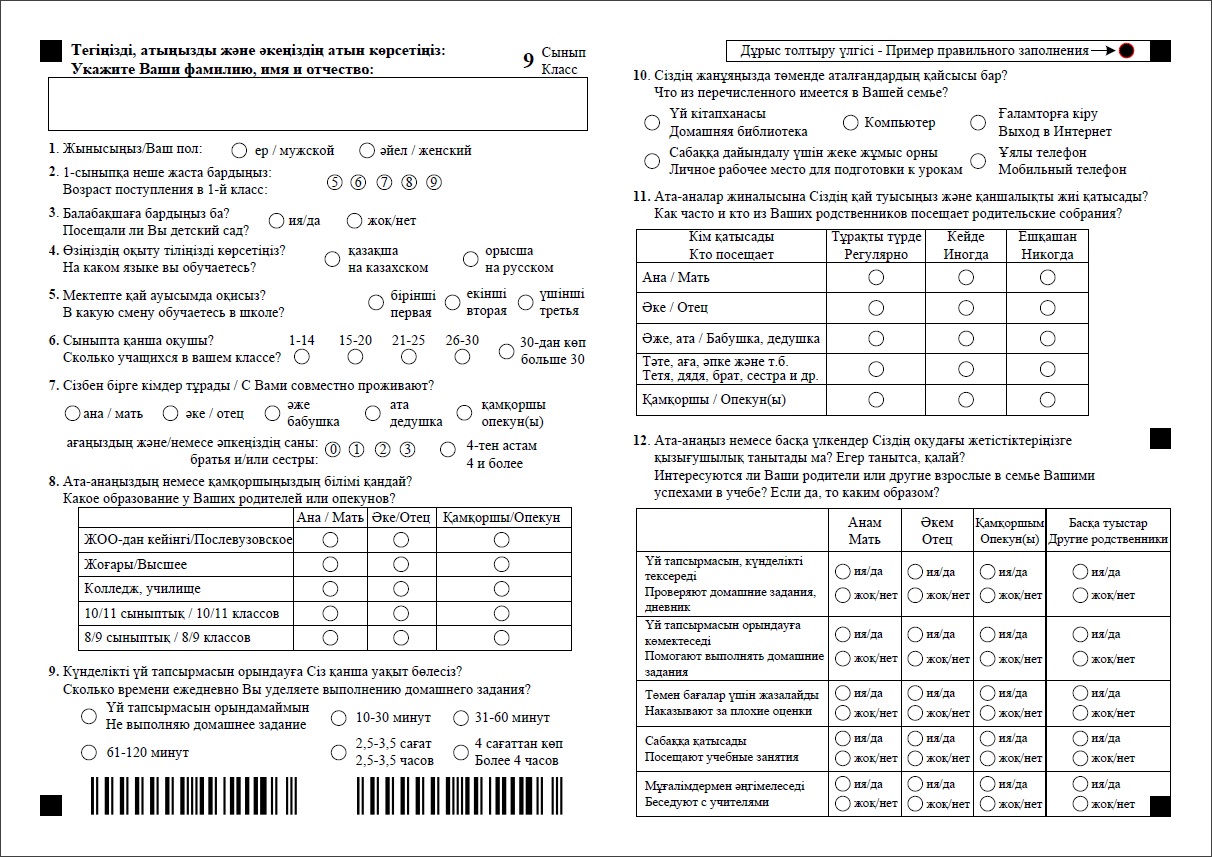 Приложение 7-1к методической инструкции по организации и проведению внешней оценки учебных достижений в организациях (начального, основного среднего, общего среднего) образования Республики Казахстан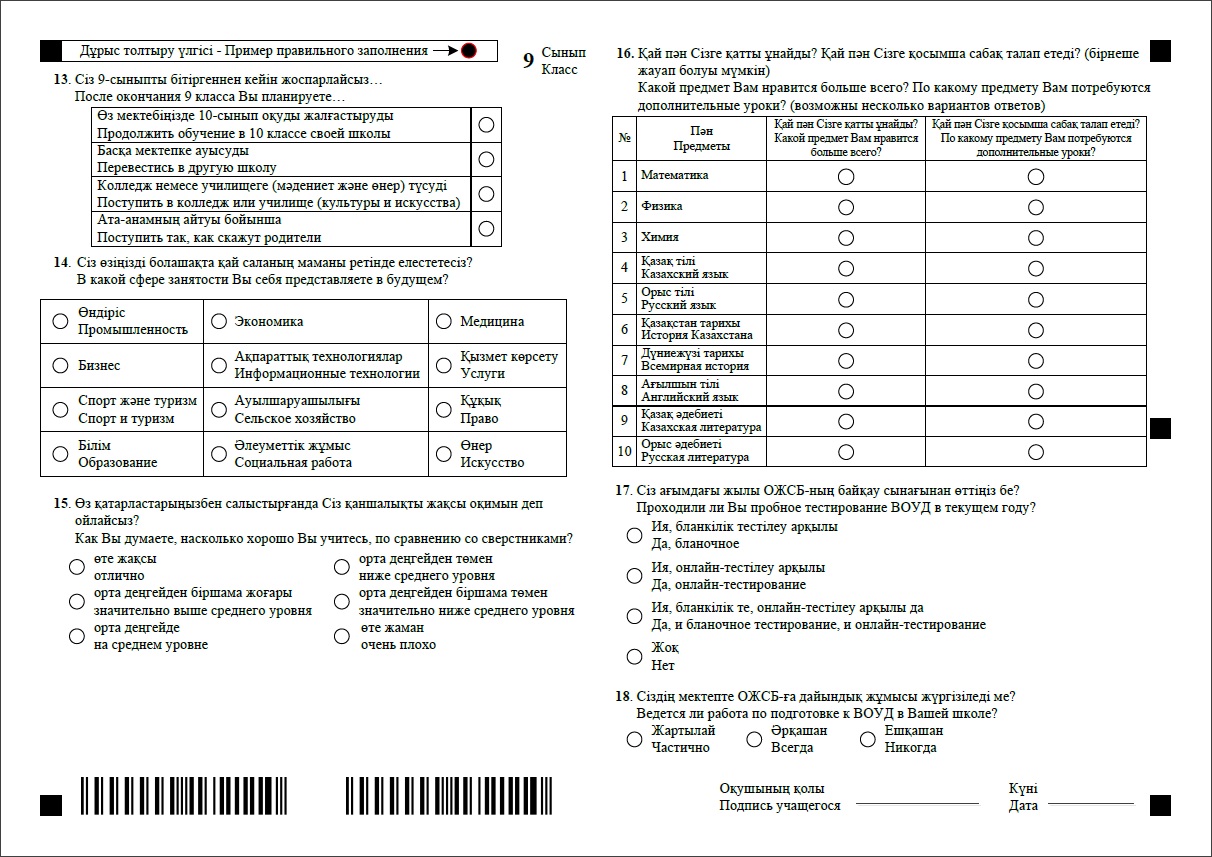 Приложение 7-2к методической инструкции по организации и проведению внешней оценки учебных достижений в организациях (начального, основного среднего, общего среднего) образования Республики Казахстан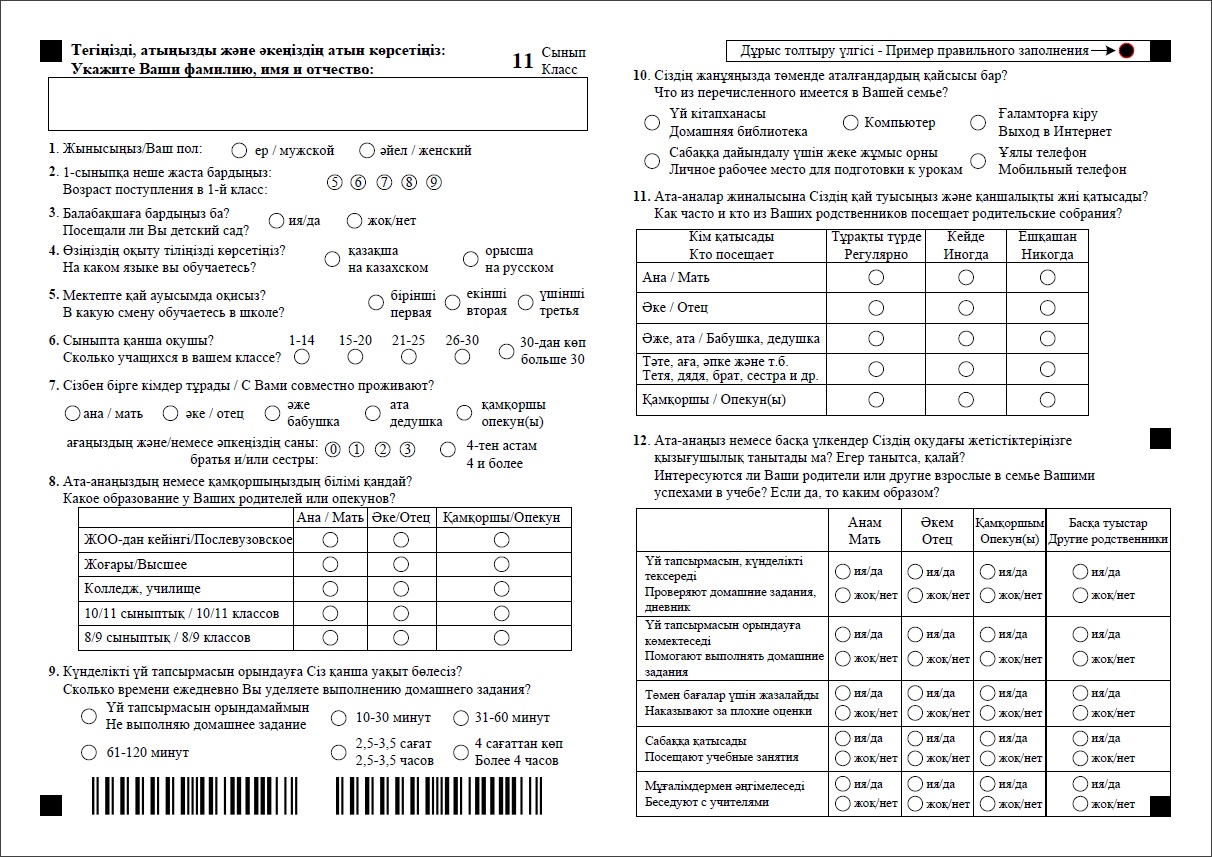 Приложение 7-3к методической инструкции по организации и проведению внешней оценки учебных достижений в организациях (начального, основного среднего, общего среднего) образования Республики Казахстан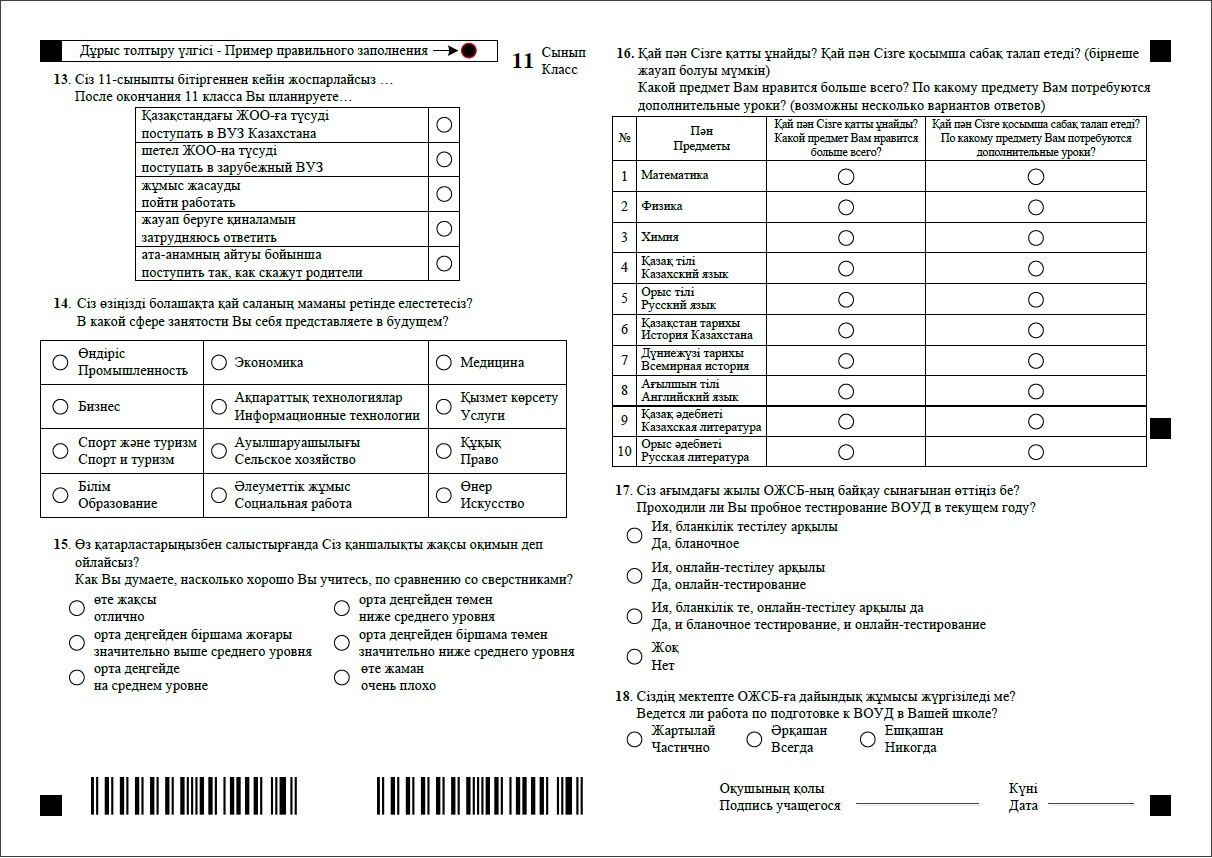 Приложение 8к методической инструкции по организации и проведению внешней оценки учебных достижений в организациях (начального, основного среднего, общего среднего) образования Республики Казахстан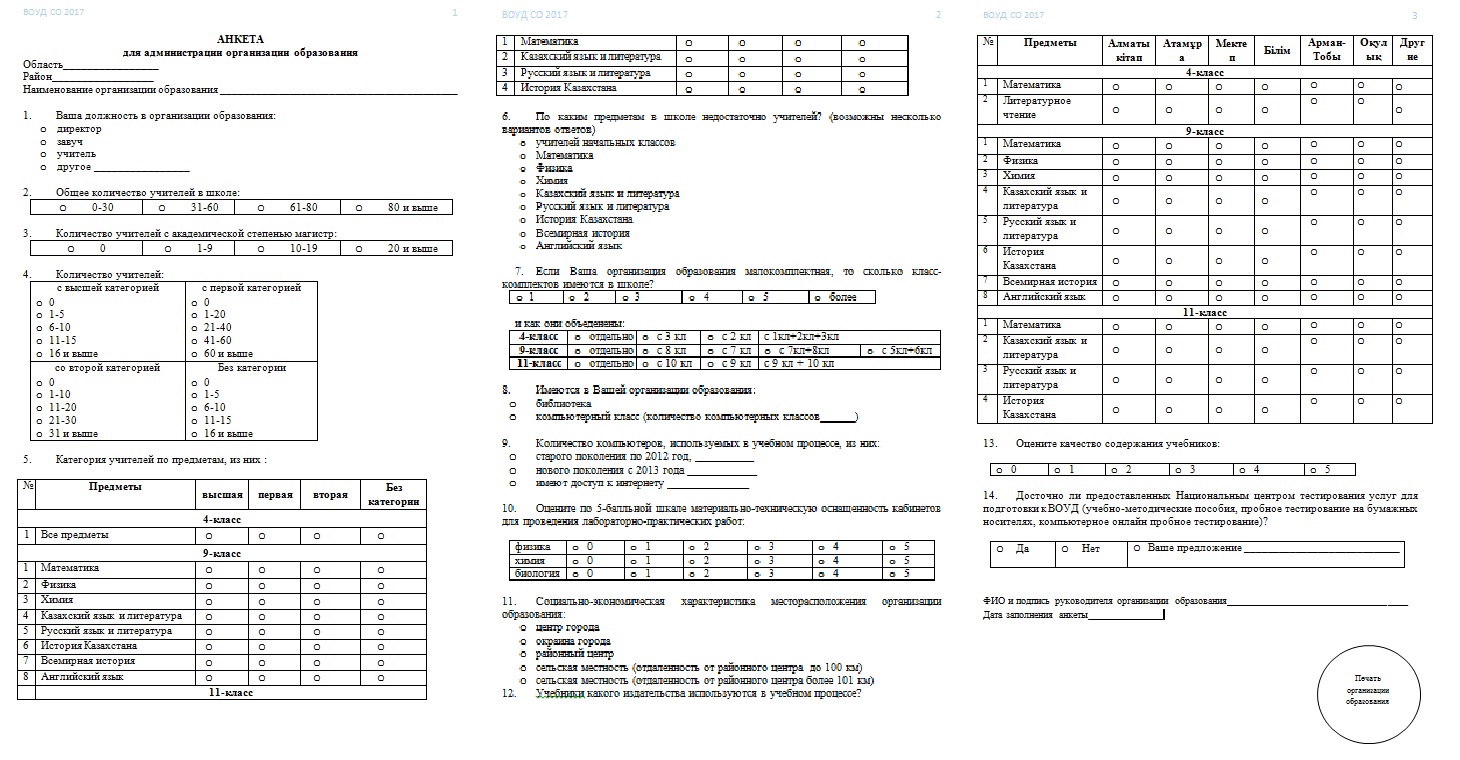 Приложение 9к методической инструкции по организации и проведению внешней оценки учебных достижений в начального, основного среднего, общего среднего) образования Республики КазахстанПриложение 9-1к методической инструкции по организации и проведению внешней оценки учебных достижений в организациях (начального, основного среднего, общего среднего) образования Республики КазахстанПриложение 10к методической инструкции по организации и проведению внешней оценки учебных достижений в организациях (начального, основного среднего, общего среднего) образования Республики КазахстанПротокол идентификации листов ответов(9-класс)Приложение 10-1к методической инструкции по организации и проведению внешней оценки учебных достижений в организациях (начального, основного среднего, общего среднего) образования Республики КазахстанПротокол повторной идентификации листов ответов(9-класс)Приложение 11к методической инструкции по организации и проведению внешней оценки учебных достижений в организациях (начального, основного среднего, общего среднего) образования Республики КазахстанПротокол идентификации листов ответов(11-класс)Приложение 11-1к методической инструкции по организации и проведению внешней оценки учебных достижений в организациях (начального, основного среднего, общего среднего) образования Республики КазахстанПротокол повторной идентификации листов ответов(11-класс)Представитель Министерства: ____________   _________________________________________________________ (подпись)                          (фамилия, инициалы)Представитель ДКСО: ____________   _________________________________________________________(подпись)                          (фамилия, инициалы)Сотрудник филиала НЦТ № _____: ____________   _________________________________________________________(подпись)                                                         (фамилия, инициалы)Приложение 12к методической инструкции по организации и проведению внешней оценки учебных достижений в организациях (начального, основного среднего, общего среднего) Республики КазахстанПредставитель Министерства: ____________   _____________________________________(подпись)                          (фамилия, инициалы)Представитель ДКСО: ____________   _____________________________________(подпись)                          (фамилия, инициалы)Сотрудник филиала НЦТ № _____:____________   _____________________________________(подпись)                          (фамилия, инициалы)Приложение 13к методической инструкции по организации и проведению внешней оценки учебных достижений в организациях (начального, основного среднего, общего среднего) Республики КазахстанПредставитель Министерства: ____________   _____________________________________(подпись)                          (фамилия, инициалы)Представитель ДКСО: ____________   _____________________________________(подпись)                          (фамилия, инициалы)Сотрудник филиала НЦТ № _____:____________   _____________________________________(подпись)                          (фамилия, инициалы)Приложение 14к методической инструкции по организации и проведению внешней оценки учебных достижений в организациях (начального, основного среднего, общего среднего) Республики КазахстанПредставитель Министерства: ____________   _____________________________________(подпись)                          (фамилия, инициалы)Представитель ДКСО: ____________   _____________________________________(подпись)                          (фамилия, инициалы)Сотрудник филиала НЦТ № _____:____________   _____________________________________(подпись)                          (фамилия, инициалы)Приложение 15к методической инструкции по организации и проведению внешней оценки учебных достижений в организациях (начального, основного среднего, общего среднего) Республики КазахстанСписок ответственных по организации образованияОбласть ____________ _________________________________________________________                             (код)                                                          (наименование)Район _____________ __________________________________________________________                              (код)                                                          (наименование)Организация образования ___________ ___________________________________________                                                                      (код)                  (наименование)Руководитель организации образования: ____________   _____________________________(подпись)                  (фамилия, инициалы)Приложение 16к методической инструкции по организации и проведению внешней оценки учебных достижений в организациях (начального, основного среднего, общего среднего) Республики КазахстанПропускОбласть:_______ ___________________          Район: _______ _______________________(код)               (наименование)                     (код)                      (наименование)Школа: _______ ___________________          Класс: 9/11_____________ (код)            (наименование)                                                                Дата/время тестирования: _________________________________________Поток: ______________________              Компьютерный класс: ____________________ИИН: _______________________________________________________Фамилия: ____________________________________________________Имя: ________________________________________________________Отчество: ____________________________________________________Язык сдачи: __________________________________________________Пароль на начало тестирования: _____________Ответственный по школе: ____________   _________________________(подпись)                  (фамилия, инициалы)Директор школы: ____________   _________________________(подпись)                  (фамилия, инициалы)Дата: _______________Приложение 17к методической инструкции по организации и проведению внешней оценки учебных достижений в организациях (начального, основного среднего, общего среднего) Республики КазахстанОтчет по актам уничтожения книжек-вопросников тестирования ВОУД СО«_____»_________20__  годФилиал НЦТ № _____   _______________________________________________________ (наименование)Сотрудник филиала НЦТ №___: ____________   ___________________________(подпись)                    (фамилия, инициалы)Приложение 18к методической инструкции по организации и проведению внешней оценки учебных достижений в организациях (начального, основного среднего, общего среднего) Республики КазахстанОтчет представителя Министерства (ДКСО) о проведении тестирования ВОУД СОПредставитель Министерства (ДКСО): ____________   ______________________________(подпись)                       (фамилия, инициалы)Приложение 19к методической инструкции по организации и проведению внешней оценки учебных достижений в организациях (начального, основного среднего, общего среднего) образования Республики Казахстан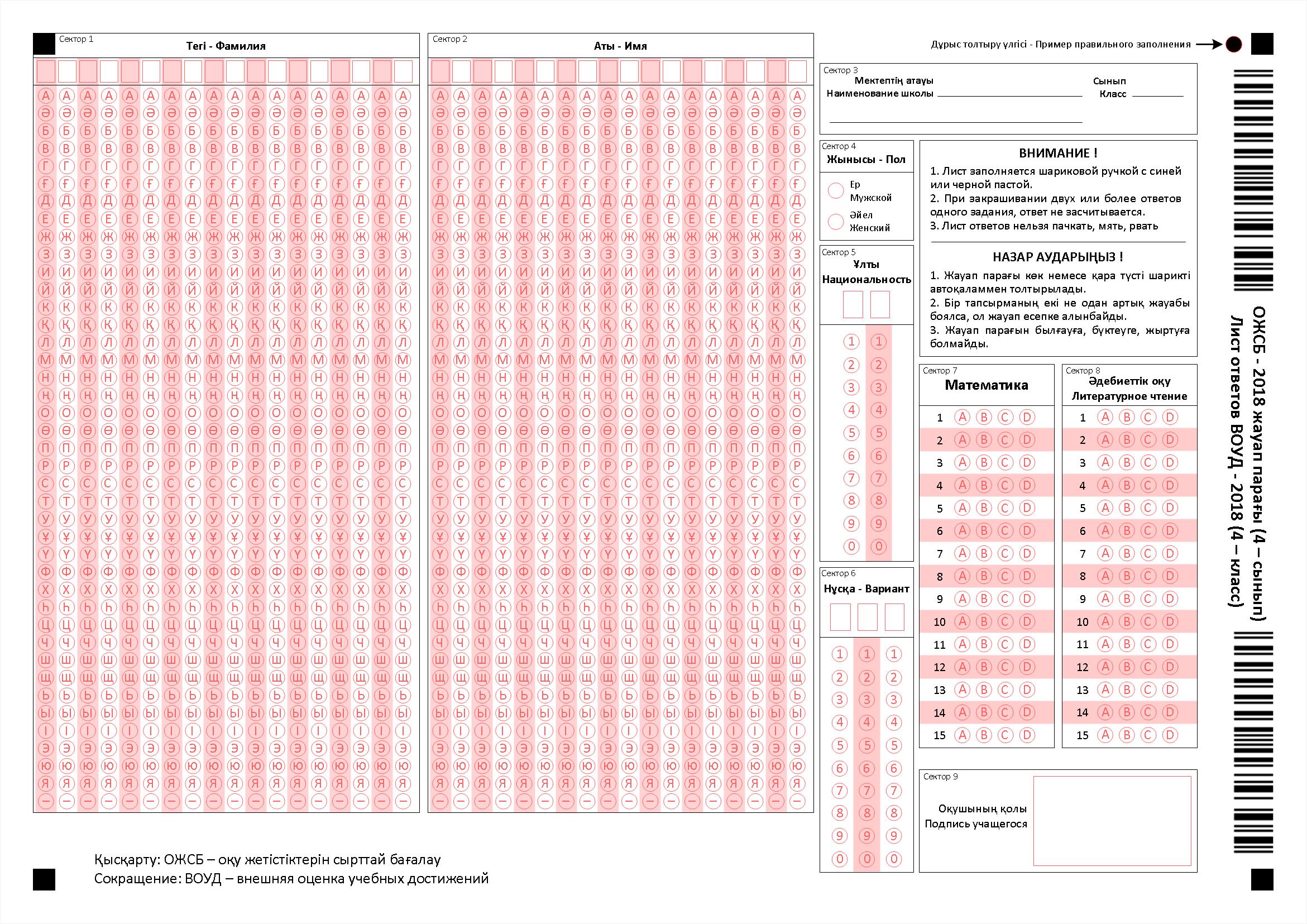 Приложение 20к методической инструкции по организации и проведению внешней оценки учебных достижений (в начального, основного среднего, общего среднего) образования Республики КазахстанСправочник национальностейПриложение 21к методической инструкции по организации и проведению внешней оценки учебных достижений в организациях (начального, основного среднего, общего среднего) образования Республики Казахстан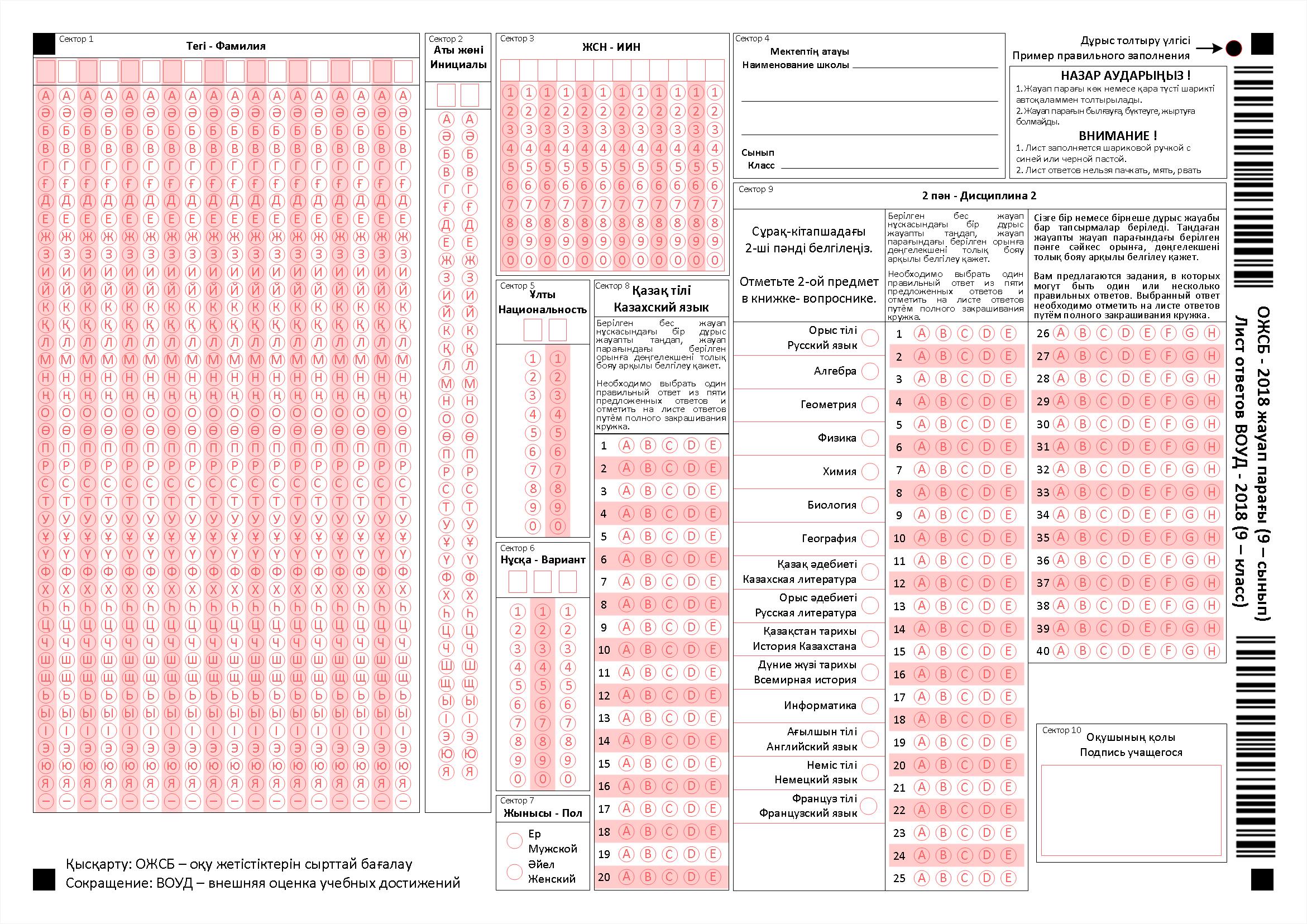 Приложение 22к методической инструкции по организации и проведению внешней оценки учебных достижений в организациях (начального, основного среднего, общего среднего) образования Республики Казахстан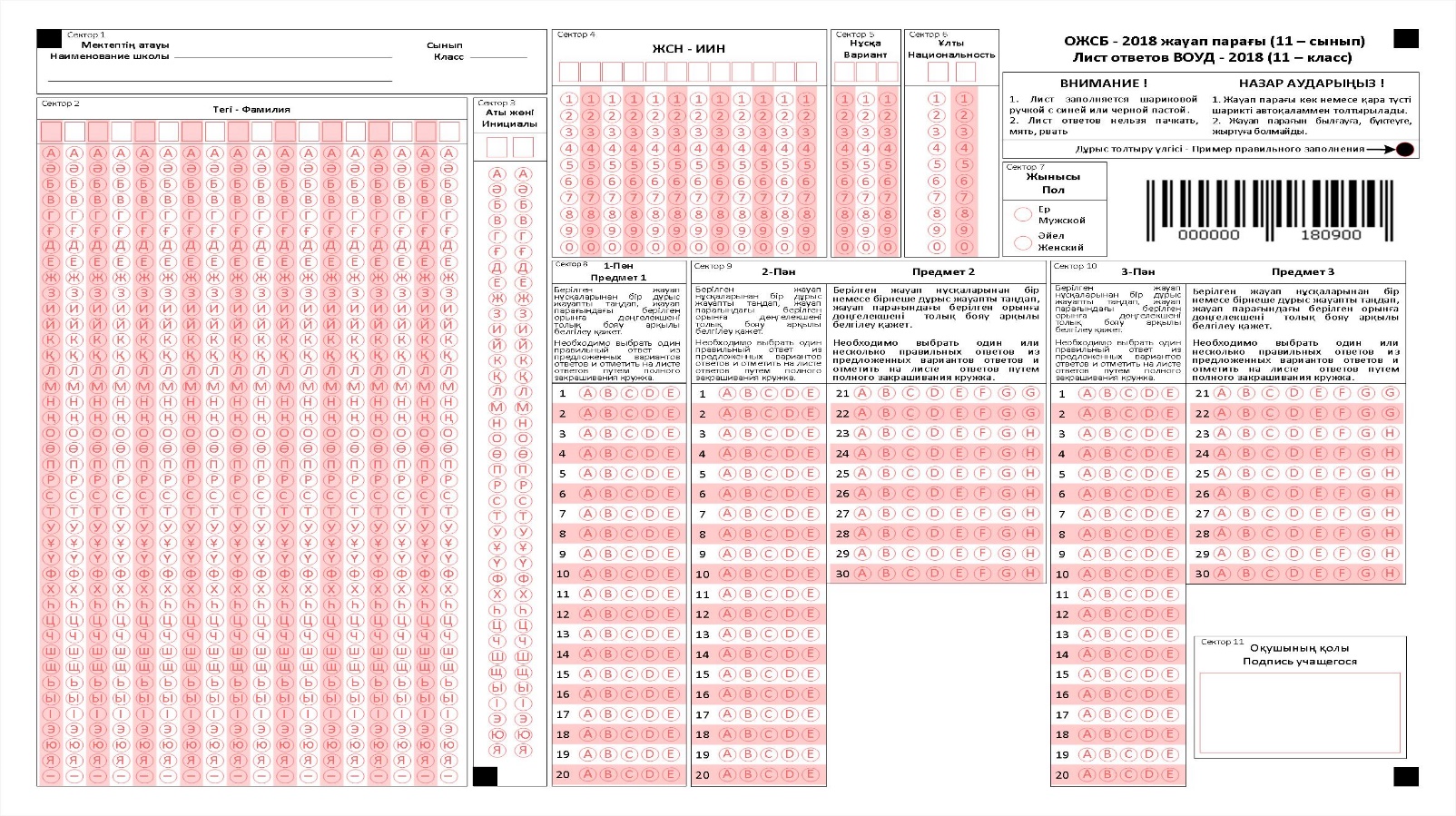 Утверждено приказом исполняющего обязанности председателя Комитета по контролю в сфере образования и науки Министерства образования и науки Республики Казахстан                       от «03» марта 2018 года №3731 этап - подготовка к проведению тестирования;2 этап -проведение тестирования;3 этап - обработка результатов тестирования;4 этап -подготовка отчетности.Изменение последовательности прохождения этапов не допускается.Изменение последовательности прохождения этапов не допускается.Передал: Принял:Руководитель ДКСОПредставитель Министерства (ДКСО)____________________________(подпись)____________________________(подпись)№Ф.И.О.ИИННациональностьПолЯзык обученияОбучаемый иностранный языкПримечание1234№Ф.И.О.Специальность по дипломуПреподаваемый предмет1234№р/сНаименование материалаКоличество по плануКоли-чество по фактуРозданоОстатокПримечание1Листы ответов2Книжки-вопросники3Интервоид для Листов ответов (пластиковый конверт с пломбой)4Анкета для обучающихсяДо начала тестированияДо начала тестированияДо начала тестированияДо начала тестированияДо начала тестированияДо начала тестированияПосле тестированияПосле тестированияПосле тестированияПосле тестирования№аудКласс и язык обученияФИО представителя Министерства (дежурного по аудитории)Количество экзаменационных материаловКоличество экзаменационных материаловПодпись представителя Министерства (дежурного по аудитории) о получении экзаменацион-ных материаловКоличество экзаменационных материаловКоличество экзаменационных материаловПодпись представителя Министерства (дежурного по аудитории) о передаче экзаменационных материаловПодпись представителя ДКСОо получении экзаменационных материалов№аудКласс и язык обученияФИО представителя Министерства (дежурного по аудитории) Книжки-вопросникиЛисты ответовПодпись представителя Министерства (дежурного по аудитории) о получении экзаменацион-ных материалов Книжки-вопросникиЛисты ответовПодпись представителя Министерства (дежурного по аудитории) о передаче экзаменационных материаловПодпись представителя ДКСОо получении экзаменационных материаловПротокол идентификации листов ответов (4-класс)Протокол идентификации листов ответов (4-класс)Протокол идентификации листов ответов (4-класс)Протокол идентификации листов ответов (4-класс)Протокол идентификации листов ответов (4-класс)Протокол идентификации листов ответов (4-класс)Протокол идентификации листов ответов (4-класс)Протокол идентификации листов ответов (4-класс)Протокол идентификации листов ответов (4-класс)Область _____ ________________________    Район ______  __________________   Организация образования  ______ __________________Область _____ ________________________    Район ______  __________________   Организация образования  ______ __________________Область _____ ________________________    Район ______  __________________   Организация образования  ______ __________________Область _____ ________________________    Район ______  __________________   Организация образования  ______ __________________Область _____ ________________________    Район ______  __________________   Организация образования  ______ __________________Область _____ ________________________    Район ______  __________________   Организация образования  ______ __________________Область _____ ________________________    Район ______  __________________   Организация образования  ______ __________________Область _____ ________________________    Район ______  __________________   Организация образования  ______ __________________Область _____ ________________________    Район ______  __________________   Организация образования  ______ __________________(код)                       (наименование)                                           (код)               (наименование)                                                                                (код)                  (наименование)(код)                       (наименование)                                           (код)               (наименование)                                                                                (код)                  (наименование)(код)                       (наименование)                                           (код)               (наименование)                                                                                (код)                  (наименование)(код)                       (наименование)                                           (код)               (наименование)                                                                                (код)                  (наименование)(код)                       (наименование)                                           (код)               (наименование)                                                                                (код)                  (наименование)(код)                       (наименование)                                           (код)               (наименование)                                                                                (код)                  (наименование)(код)                       (наименование)                                           (код)               (наименование)                                                                                (код)                  (наименование)(код)                       (наименование)                                           (код)               (наименование)                                                                                (код)                  (наименование)(код)                       (наименование)                                           (код)               (наименование)                                                                                (код)                  (наименование)Класс: 4 _____                                                                   Дата обработки результатов: ______________Класс: 4 _____                                                                   Дата обработки результатов: ______________Класс: 4 _____                                                                   Дата обработки результатов: ______________Класс: 4 _____                                                                   Дата обработки результатов: ______________Класс: 4 _____                                                                   Дата обработки результатов: ______________Класс: 4 _____                                                                   Дата обработки результатов: ______________Класс: 4 _____                                                                   Дата обработки результатов: ______________Количество сканированных бланков: _____            из них ошибочных:  _______Список идентифицированных листов ответовКоличество сканированных бланков: _____            из них ошибочных:  _______Список идентифицированных листов ответовКоличество сканированных бланков: _____            из них ошибочных:  _______Список идентифицированных листов ответовКоличество сканированных бланков: _____            из них ошибочных:  _______Список идентифицированных листов ответовКоличество сканированных бланков: _____            из них ошибочных:  _______Список идентифицированных листов ответов№Фамилия, имяВариантНациональностьПолСодержание Листа ответов№Фамилия, имяВариантНациональностьПолСодержание Листа ответов12Список неидентифицированных листов ответов      Список неидентифицированных листов ответов      Список неидентифицированных листов ответов      Список неидентифицированных листов ответов      Графа "Решение" может принимать следующие значения: "Исправить" или "Удалить бланк"Графа "Решение" может принимать следующие значения: "Исправить" или "Удалить бланк"Графа "Решение" может принимать следующие значения: "Исправить" или "Удалить бланк"Графа "Решение" может принимать следующие значения: "Исправить" или "Удалить бланк"Графа "Решение" может принимать следующие значения: "Исправить" или "Удалить бланк"№Фамилия, имяФамилия, имяВариантВариантНациональностьНациональностьСодержание Листа ответовРешение№Фамилия, имяФамилия, имяВариантВариантПолПолСодержание Листа ответовРешение№На листе ответовПравильные данные (заполняется вручную)На листе ответовПравильные данные (заполняется вручную)На листе ответовПравильные данные (заполняется вручную)12Представитель Министерства: ____________   _________________________________________________________ (подпись)                          (фамилия, инициалы)Представитель ДКСО: ____________   _________________________________________________________(подпись)                          (фамилия, инициалы)Сотрудник филиала НЦТ № _____: ____________   _________________________________________________________(подпись)                                                         (фамилия, инициалы)Представитель Министерства: ____________   _________________________________________________________ (подпись)                          (фамилия, инициалы)Представитель ДКСО: ____________   _________________________________________________________(подпись)                          (фамилия, инициалы)Сотрудник филиала НЦТ № _____: ____________   _________________________________________________________(подпись)                                                         (фамилия, инициалы)Представитель Министерства: ____________   _________________________________________________________ (подпись)                          (фамилия, инициалы)Представитель ДКСО: ____________   _________________________________________________________(подпись)                          (фамилия, инициалы)Сотрудник филиала НЦТ № _____: ____________   _________________________________________________________(подпись)                                                         (фамилия, инициалы)Представитель Министерства: ____________   _________________________________________________________ (подпись)                          (фамилия, инициалы)Представитель ДКСО: ____________   _________________________________________________________(подпись)                          (фамилия, инициалы)Сотрудник филиала НЦТ № _____: ____________   _________________________________________________________(подпись)                                                         (фамилия, инициалы)Представитель Министерства: ____________   _________________________________________________________ (подпись)                          (фамилия, инициалы)Представитель ДКСО: ____________   _________________________________________________________(подпись)                          (фамилия, инициалы)Сотрудник филиала НЦТ № _____: ____________   _________________________________________________________(подпись)                                                         (фамилия, инициалы)Представитель Министерства: ____________   _________________________________________________________ (подпись)                          (фамилия, инициалы)Представитель ДКСО: ____________   _________________________________________________________(подпись)                          (фамилия, инициалы)Сотрудник филиала НЦТ № _____: ____________   _________________________________________________________(подпись)                                                         (фамилия, инициалы)Представитель Министерства: ____________   _________________________________________________________ (подпись)                          (фамилия, инициалы)Представитель ДКСО: ____________   _________________________________________________________(подпись)                          (фамилия, инициалы)Сотрудник филиала НЦТ № _____: ____________   _________________________________________________________(подпись)                                                         (фамилия, инициалы)Представитель Министерства: ____________   _________________________________________________________ (подпись)                          (фамилия, инициалы)Представитель ДКСО: ____________   _________________________________________________________(подпись)                          (фамилия, инициалы)Сотрудник филиала НЦТ № _____: ____________   _________________________________________________________(подпись)                                                         (фамилия, инициалы)Представитель Министерства: ____________   _________________________________________________________ (подпись)                          (фамилия, инициалы)Представитель ДКСО: ____________   _________________________________________________________(подпись)                          (фамилия, инициалы)Сотрудник филиала НЦТ № _____: ____________   _________________________________________________________(подпись)                                                         (фамилия, инициалы)Протокол повторной идентификации листов ответов (4-класс)Протокол повторной идентификации листов ответов (4-класс)Протокол повторной идентификации листов ответов (4-класс)Протокол повторной идентификации листов ответов (4-класс)Протокол повторной идентификации листов ответов (4-класс)Протокол повторной идентификации листов ответов (4-класс)Протокол повторной идентификации листов ответов (4-класс)Протокол повторной идентификации листов ответов (4-класс)Протокол повторной идентификации листов ответов (4-класс)Область _____ ________________________    Район ______  __________________   Организация образования  ______ __________________Область _____ ________________________    Район ______  __________________   Организация образования  ______ __________________Область _____ ________________________    Район ______  __________________   Организация образования  ______ __________________Область _____ ________________________    Район ______  __________________   Организация образования  ______ __________________Область _____ ________________________    Район ______  __________________   Организация образования  ______ __________________Область _____ ________________________    Район ______  __________________   Организация образования  ______ __________________Область _____ ________________________    Район ______  __________________   Организация образования  ______ __________________Область _____ ________________________    Район ______  __________________   Организация образования  ______ __________________Область _____ ________________________    Район ______  __________________   Организация образования  ______ __________________(код)                       (наименование)                                           (код)               (наименование)                                                                                (код)                  (наименование)(код)                       (наименование)                                           (код)               (наименование)                                                                                (код)                  (наименование)(код)                       (наименование)                                           (код)               (наименование)                                                                                (код)                  (наименование)(код)                       (наименование)                                           (код)               (наименование)                                                                                (код)                  (наименование)(код)                       (наименование)                                           (код)               (наименование)                                                                                (код)                  (наименование)(код)                       (наименование)                                           (код)               (наименование)                                                                                (код)                  (наименование)(код)                       (наименование)                                           (код)               (наименование)                                                                                (код)                  (наименование)(код)                       (наименование)                                           (код)               (наименование)                                                                                (код)                  (наименование)(код)                       (наименование)                                           (код)               (наименование)                                                                                (код)                  (наименование)Класс: 4 _____                                                                   Дата обработки результатов: ______________Класс: 4 _____                                                                   Дата обработки результатов: ______________Класс: 4 _____                                                                   Дата обработки результатов: ______________Класс: 4 _____                                                                   Дата обработки результатов: ______________Класс: 4 _____                                                                   Дата обработки результатов: ______________Класс: 4 _____                                                                   Дата обработки результатов: ______________Класс: 4 _____                                                                   Дата обработки результатов: ______________Список неидентифицированных листов ответов      Список неидентифицированных листов ответов      Список неидентифицированных листов ответов      Список неидентифицированных листов ответов      Графа "Решение" может принимать следующие значения: "Исправить" или "Удалить бланк"Графа "Решение" может принимать следующие значения: "Исправить" или "Удалить бланк"Графа "Решение" может принимать следующие значения: "Исправить" или "Удалить бланк"Графа "Решение" может принимать следующие значения: "Исправить" или "Удалить бланк"Графа "Решение" может принимать следующие значения: "Исправить" или "Удалить бланк"№Фамилия, имяФамилия, имяВариантВариантНациональностьНациональностьСодержание Листа ответовРешение№Фамилия, имяФамилия, имяВариантВариантПолПолСодержание Листа ответовРешение№На листе ответовПравильные данные (заполняется вручную)На листе ответовПравильные данные (заполняется вручную)На листе ответовПравильные данные (заполняется вручную)12Область _____ ________________________    Район ______  __________________   Организация образования  ______ __________________Область _____ ________________________    Район ______  __________________   Организация образования  ______ __________________Область _____ ________________________    Район ______  __________________   Организация образования  ______ __________________Область _____ ________________________    Район ______  __________________   Организация образования  ______ __________________Область _____ ________________________    Район ______  __________________   Организация образования  ______ __________________Область _____ ________________________    Район ______  __________________   Организация образования  ______ __________________Область _____ ________________________    Район ______  __________________   Организация образования  ______ __________________Область _____ ________________________    Район ______  __________________   Организация образования  ______ __________________Область _____ ________________________    Район ______  __________________   Организация образования  ______ __________________Область _____ ________________________    Район ______  __________________   Организация образования  ______ __________________Область _____ ________________________    Район ______  __________________   Организация образования  ______ __________________Область _____ ________________________    Район ______  __________________   Организация образования  ______ __________________Область _____ ________________________    Район ______  __________________   Организация образования  ______ __________________Область _____ ________________________    Район ______  __________________   Организация образования  ______ __________________Область _____ ________________________    Район ______  __________________   Организация образования  ______ __________________Область _____ ________________________    Район ______  __________________   Организация образования  ______ __________________Область _____ ________________________    Район ______  __________________   Организация образования  ______ __________________Область _____ ________________________    Район ______  __________________   Организация образования  ______ __________________(код)                       (наименование)                                           (код)               (наименование)                                                                                (код)                          (наименование)(код)                       (наименование)                                           (код)               (наименование)                                                                                (код)                          (наименование)(код)                       (наименование)                                           (код)               (наименование)                                                                                (код)                          (наименование)(код)                       (наименование)                                           (код)               (наименование)                                                                                (код)                          (наименование)(код)                       (наименование)                                           (код)               (наименование)                                                                                (код)                          (наименование)(код)                       (наименование)                                           (код)               (наименование)                                                                                (код)                          (наименование)(код)                       (наименование)                                           (код)               (наименование)                                                                                (код)                          (наименование)(код)                       (наименование)                                           (код)               (наименование)                                                                                (код)                          (наименование)(код)                       (наименование)                                           (код)               (наименование)                                                                                (код)                          (наименование)(код)                       (наименование)                                           (код)               (наименование)                                                                                (код)                          (наименование)(код)                       (наименование)                                           (код)               (наименование)                                                                                (код)                          (наименование)(код)                       (наименование)                                           (код)               (наименование)                                                                                (код)                          (наименование)(код)                       (наименование)                                           (код)               (наименование)                                                                                (код)                          (наименование)(код)                       (наименование)                                           (код)               (наименование)                                                                                (код)                          (наименование)(код)                       (наименование)                                           (код)               (наименование)                                                                                (код)                          (наименование)(код)                       (наименование)                                           (код)               (наименование)                                                                                (код)                          (наименование)(код)                       (наименование)                                           (код)               (наименование)                                                                                (код)                          (наименование)(код)                       (наименование)                                           (код)               (наименование)                                                                                (код)                          (наименование)Класс: 9 _____                                                                                             Дата обработки результатов: ______________Класс: 9 _____                                                                                             Дата обработки результатов: ______________Класс: 9 _____                                                                                             Дата обработки результатов: ______________Класс: 9 _____                                                                                             Дата обработки результатов: ______________Класс: 9 _____                                                                                             Дата обработки результатов: ______________Класс: 9 _____                                                                                             Дата обработки результатов: ______________Класс: 9 _____                                                                                             Дата обработки результатов: ______________Класс: 9 _____                                                                                             Дата обработки результатов: ______________Класс: 9 _____                                                                                             Дата обработки результатов: ______________Класс: 9 _____                                                                                             Дата обработки результатов: ______________Класс: 9 _____                                                                                             Дата обработки результатов: ______________Класс: 9 _____                                                                                             Дата обработки результатов: ______________Класс: 9 _____                                                                                             Дата обработки результатов: ______________Количество сканированных бланков: _____            из них ошибочных:  _______Список идентифицированных листов ответовКоличество сканированных бланков: _____            из них ошибочных:  _______Список идентифицированных листов ответовКоличество сканированных бланков: _____            из них ошибочных:  _______Список идентифицированных листов ответовКоличество сканированных бланков: _____            из них ошибочных:  _______Список идентифицированных листов ответовКоличество сканированных бланков: _____            из них ошибочных:  _______Список идентифицированных листов ответовКоличество сканированных бланков: _____            из них ошибочных:  _______Список идентифицированных листов ответовКоличество сканированных бланков: _____            из них ошибочных:  _______Список идентифицированных листов ответовКоличество сканированных бланков: _____            из них ошибочных:  _______Список идентифицированных листов ответовКоличество сканированных бланков: _____            из них ошибочных:  _______Список идентифицированных листов ответов№Фамилия
ИнициалыВариантВариантИИННациональностьПолПолВторой предметВторой предметСодержание Листа ответовСодержание Листа ответов№Фамилия
ИнициалыВариантВариантИИННациональностьПолПолВторой предметВторой предметСодержание Листа ответовСодержание Листа ответов№Фамилия
ИнициалыВариантВариантИИННациональностьПолПолВторой предметВторой предметСодержание Листа ответовСодержание Листа ответов12Список неидентифицированных листов ответов Графа "Решение" может принимать следующие значения: "Исправить" или "Удалить бланк"Список неидентифицированных листов ответов Графа "Решение" может принимать следующие значения: "Исправить" или "Удалить бланк"Список неидентифицированных листов ответов Графа "Решение" может принимать следующие значения: "Исправить" или "Удалить бланк"Список неидентифицированных листов ответов Графа "Решение" может принимать следующие значения: "Исправить" или "Удалить бланк"Список неидентифицированных листов ответов Графа "Решение" может принимать следующие значения: "Исправить" или "Удалить бланк"Список неидентифицированных листов ответов Графа "Решение" может принимать следующие значения: "Исправить" или "Удалить бланк"№Фамилия, ИнициалыФамилия, ИнициалыФамилия, ИнициалыВариантВариантИИНИИНИИНИИНВторой предметВторой предметВторой предметВторой предметСодержание Листа ответовСодержание Листа ответовРешениеРешение№Фамилия, ИнициалыФамилия, ИнициалыФамилия, ИнициалыВариантВариантНациональностьНациональностьНациональностьНациональностьВторой предметВторой предметВторой предметВторой предметСодержание Листа ответовСодержание Листа ответовРешениеРешение№Фамилия, ИнициалыФамилия, ИнициалыФамилия, ИнициалыВариантВариантПолПолПолПолВторой предметВторой предметВторой предметВторой предметСодержание Листа ответовСодержание Листа ответовРешениеРешение№На листе ответовНа листе ответовПравильные данные (заполняется вручную)На листе ответовПравильные данные (заполняется вручную)На листе ответовПравильные данные (заполняется вручную)Правильные данные (заполняется вручную)Правильные данные (заполняется вручную)На листе ответовПравильные данные (заполняется вручную)Правильные данные (заполняется вручную)Правильные данные (заполняется вручную)12Представитель Министерства: ____________   _________________________________________________________ (подпись)                          (фамилия, инициалы)Представитель ДКСО: ____________   _________________________________________________________(подпись)                          (фамилия, инициалы)Сотрудник филиала НЦТ № _____: ____________   _________________________________________________________(подпись)                                                         (фамилия, инициалы)Область _____ ________________________    Район ______  __________________   Организация образования  ______ __________________Область _____ ________________________    Район ______  __________________   Организация образования  ______ __________________Область _____ ________________________    Район ______  __________________   Организация образования  ______ __________________Область _____ ________________________    Район ______  __________________   Организация образования  ______ __________________Область _____ ________________________    Район ______  __________________   Организация образования  ______ __________________Область _____ ________________________    Район ______  __________________   Организация образования  ______ __________________Область _____ ________________________    Район ______  __________________   Организация образования  ______ __________________Область _____ ________________________    Район ______  __________________   Организация образования  ______ __________________Область _____ ________________________    Район ______  __________________   Организация образования  ______ __________________Область _____ ________________________    Район ______  __________________   Организация образования  ______ __________________Область _____ ________________________    Район ______  __________________   Организация образования  ______ __________________Область _____ ________________________    Район ______  __________________   Организация образования  ______ __________________Область _____ ________________________    Район ______  __________________   Организация образования  ______ __________________Область _____ ________________________    Район ______  __________________   Организация образования  ______ __________________(код)                       (наименование)                                           (код)               (наименование)                                                                                (код)                          (наименование)(код)                       (наименование)                                           (код)               (наименование)                                                                                (код)                          (наименование)(код)                       (наименование)                                           (код)               (наименование)                                                                                (код)                          (наименование)(код)                       (наименование)                                           (код)               (наименование)                                                                                (код)                          (наименование)(код)                       (наименование)                                           (код)               (наименование)                                                                                (код)                          (наименование)(код)                       (наименование)                                           (код)               (наименование)                                                                                (код)                          (наименование)(код)                       (наименование)                                           (код)               (наименование)                                                                                (код)                          (наименование)(код)                       (наименование)                                           (код)               (наименование)                                                                                (код)                          (наименование)(код)                       (наименование)                                           (код)               (наименование)                                                                                (код)                          (наименование)(код)                       (наименование)                                           (код)               (наименование)                                                                                (код)                          (наименование)(код)                       (наименование)                                           (код)               (наименование)                                                                                (код)                          (наименование)(код)                       (наименование)                                           (код)               (наименование)                                                                                (код)                          (наименование)(код)                       (наименование)                                           (код)               (наименование)                                                                                (код)                          (наименование)(код)                       (наименование)                                           (код)               (наименование)                                                                                (код)                          (наименование)Класс: 9 _____                                                                                             Дата обработки результатов: ______________Класс: 9 _____                                                                                             Дата обработки результатов: ______________Класс: 9 _____                                                                                             Дата обработки результатов: ______________Класс: 9 _____                                                                                             Дата обработки результатов: ______________Класс: 9 _____                                                                                             Дата обработки результатов: ______________Класс: 9 _____                                                                                             Дата обработки результатов: ______________Класс: 9 _____                                                                                             Дата обработки результатов: ______________Класс: 9 _____                                                                                             Дата обработки результатов: ______________Класс: 9 _____                                                                                             Дата обработки результатов: ______________Список неидентифицированных листов ответов Графа "Решение" может принимать следующие значения: "Исправить" или "Удалить бланк"Список неидентифицированных листов ответов Графа "Решение" может принимать следующие значения: "Исправить" или "Удалить бланк"Список неидентифицированных листов ответов Графа "Решение" может принимать следующие значения: "Исправить" или "Удалить бланк"Список неидентифицированных листов ответов Графа "Решение" может принимать следующие значения: "Исправить" или "Удалить бланк"Список неидентифицированных листов ответов Графа "Решение" может принимать следующие значения: "Исправить" или "Удалить бланк"№Фамилия, ИнициалыФамилия, ИнициалыВариантВариантИИНИИНВторой предметВторой предметВторой предметСодержание Листа ответовСодержание Листа ответовРешениеРешение№Фамилия, ИнициалыФамилия, ИнициалыВариантВариантНациональностьНациональностьВторой предметВторой предметВторой предметСодержание Листа ответовСодержание Листа ответовРешениеРешение№Фамилия, ИнициалыФамилия, ИнициалыВариантВариантПолПолВторой предметВторой предметВторой предметСодержание Листа ответовСодержание Листа ответовРешениеРешение№На листе ответовПравильные данные (заполняется вручную)На листе ответовПравильные данные (заполняется вручную)На листе ответовПравильные данные (заполняется вручную)На листе ответовПравильные данные (заполняется вручную)Правильные данные (заполняется вручную)12Представитель Министерства: ____________   _________________________________________________________ (подпись)                          (фамилия, инициалы)Представитель ДКСО: ____________   _________________________________________________________(подпись)                          (фамилия, инициалы)Сотрудник филиала НЦТ № _____: ____________   _________________________________________________________(подпись)                                                         (фамилия, инициалы)Область _____ ________________________    Район ______  __________________   Организация образования  ______ __________________Область _____ ________________________    Район ______  __________________   Организация образования  ______ __________________Область _____ ________________________    Район ______  __________________   Организация образования  ______ __________________Область _____ ________________________    Район ______  __________________   Организация образования  ______ __________________Область _____ ________________________    Район ______  __________________   Организация образования  ______ __________________Область _____ ________________________    Район ______  __________________   Организация образования  ______ __________________Область _____ ________________________    Район ______  __________________   Организация образования  ______ __________________Область _____ ________________________    Район ______  __________________   Организация образования  ______ __________________Область _____ ________________________    Район ______  __________________   Организация образования  ______ __________________Область _____ ________________________    Район ______  __________________   Организация образования  ______ __________________Область _____ ________________________    Район ______  __________________   Организация образования  ______ __________________Область _____ ________________________    Район ______  __________________   Организация образования  ______ __________________Область _____ ________________________    Район ______  __________________   Организация образования  ______ __________________Область _____ ________________________    Район ______  __________________   Организация образования  ______ __________________Область _____ ________________________    Район ______  __________________   Организация образования  ______ __________________Область _____ ________________________    Район ______  __________________   Организация образования  ______ __________________Область _____ ________________________    Район ______  __________________   Организация образования  ______ __________________Область _____ ________________________    Район ______  __________________   Организация образования  ______ __________________Область _____ ________________________    Район ______  __________________   Организация образования  ______ __________________Область _____ ________________________    Район ______  __________________   Организация образования  ______ __________________(код)                       (наименование)                                           (код)               (наименование)                                                                                (код)                          (наименование)(код)                       (наименование)                                           (код)               (наименование)                                                                                (код)                          (наименование)(код)                       (наименование)                                           (код)               (наименование)                                                                                (код)                          (наименование)(код)                       (наименование)                                           (код)               (наименование)                                                                                (код)                          (наименование)(код)                       (наименование)                                           (код)               (наименование)                                                                                (код)                          (наименование)(код)                       (наименование)                                           (код)               (наименование)                                                                                (код)                          (наименование)(код)                       (наименование)                                           (код)               (наименование)                                                                                (код)                          (наименование)(код)                       (наименование)                                           (код)               (наименование)                                                                                (код)                          (наименование)(код)                       (наименование)                                           (код)               (наименование)                                                                                (код)                          (наименование)(код)                       (наименование)                                           (код)               (наименование)                                                                                (код)                          (наименование)(код)                       (наименование)                                           (код)               (наименование)                                                                                (код)                          (наименование)(код)                       (наименование)                                           (код)               (наименование)                                                                                (код)                          (наименование)(код)                       (наименование)                                           (код)               (наименование)                                                                                (код)                          (наименование)(код)                       (наименование)                                           (код)               (наименование)                                                                                (код)                          (наименование)(код)                       (наименование)                                           (код)               (наименование)                                                                                (код)                          (наименование)(код)                       (наименование)                                           (код)               (наименование)                                                                                (код)                          (наименование)(код)                       (наименование)                                           (код)               (наименование)                                                                                (код)                          (наименование)(код)                       (наименование)                                           (код)               (наименование)                                                                                (код)                          (наименование)(код)                       (наименование)                                           (код)               (наименование)                                                                                (код)                          (наименование)(код)                       (наименование)                                           (код)               (наименование)                                                                                (код)                          (наименование)Класс: 11 _____                                                                                             Дата обработки результатов: ______________Класс: 11 _____                                                                                             Дата обработки результатов: ______________Класс: 11 _____                                                                                             Дата обработки результатов: ______________Класс: 11 _____                                                                                             Дата обработки результатов: ______________Класс: 11 _____                                                                                             Дата обработки результатов: ______________Класс: 11 _____                                                                                             Дата обработки результатов: ______________Класс: 11 _____                                                                                             Дата обработки результатов: ______________Класс: 11 _____                                                                                             Дата обработки результатов: ______________Класс: 11 _____                                                                                             Дата обработки результатов: ______________Класс: 11 _____                                                                                             Дата обработки результатов: ______________Класс: 11 _____                                                                                             Дата обработки результатов: ______________Класс: 11 _____                                                                                             Дата обработки результатов: ______________Класс: 11 _____                                                                                             Дата обработки результатов: ______________Класс: 11 _____                                                                                             Дата обработки результатов: ______________Класс: 11 _____                                                                                             Дата обработки результатов: ______________Класс: 11 _____                                                                                             Дата обработки результатов: ______________Количество сканированных бланков: _____            из них ошибочных:  _______Список идентифицированных листов ответовКоличество сканированных бланков: _____            из них ошибочных:  _______Список идентифицированных листов ответовКоличество сканированных бланков: _____            из них ошибочных:  _______Список идентифицированных листов ответовКоличество сканированных бланков: _____            из них ошибочных:  _______Список идентифицированных листов ответовКоличество сканированных бланков: _____            из них ошибочных:  _______Список идентифицированных листов ответовКоличество сканированных бланков: _____            из них ошибочных:  _______Список идентифицированных листов ответовКоличество сканированных бланков: _____            из них ошибочных:  _______Список идентифицированных листов ответовКоличество сканированных бланков: _____            из них ошибочных:  _______Список идентифицированных листов ответов№№Фамилия
ИнициалыВариантВариантИИННациональностьПолСодержание Листа ответовСодержание Листа ответовСодержание Листа ответов№№Фамилия
ИнициалыВариантВариантИИННациональностьПолСодержание Листа ответовСодержание Листа ответовСодержание Листа ответов№№Фамилия
ИнициалыВариантВариантИИННациональностьПолСодержание Листа ответовСодержание Листа ответовСодержание Листа ответов1122Список неидентифицированных листов ответов Графа "Решение" может принимать следующие значения: "Исправить" или "Удалить бланк"Список неидентифицированных листов ответов Графа "Решение" может принимать следующие значения: "Исправить" или "Удалить бланк"Список неидентифицированных листов ответов Графа "Решение" может принимать следующие значения: "Исправить" или "Удалить бланк"Список неидентифицированных листов ответов Графа "Решение" может принимать следующие значения: "Исправить" или "Удалить бланк"Список неидентифицированных листов ответов Графа "Решение" может принимать следующие значения: "Исправить" или "Удалить бланк"Список неидентифицированных листов ответов Графа "Решение" может принимать следующие значения: "Исправить" или "Удалить бланк"Список неидентифицированных листов ответов Графа "Решение" может принимать следующие значения: "Исправить" или "Удалить бланк"№Фамилия, ИнициалыФамилия, ИнициалыФамилия, ИнициалыВариантВариантИИНИИНИИНИИНИИНСодержание Листа ответовСодержание Листа ответовСодержание Листа ответовСодержание Листа ответовСодержание Листа ответовСодержание Листа ответовРешениеРешение№Фамилия, ИнициалыФамилия, ИнициалыФамилия, ИнициалыВариантВариантНациональностьНациональностьНациональностьНациональностьНациональностьСодержание Листа ответовСодержание Листа ответовСодержание Листа ответовСодержание Листа ответовСодержание Листа ответовСодержание Листа ответовРешениеРешение№Фамилия, ИнициалыФамилия, ИнициалыФамилия, ИнициалыВариантВариантПолПолПолПолПолСодержание Листа ответовСодержание Листа ответовСодержание Листа ответовСодержание Листа ответовСодержание Листа ответовСодержание Листа ответовРешениеРешение№На листе ответовНа листе ответовПравильные данные (заполняется вручную)На листе ответовПравильные данные (заполняется вручную)На листе ответовПравильные данные (заполняется вручную)Правильные данные (заполняется вручную)Правильные данные (заполняется вручную)Правильные данные (заполняется вручную)12Представитель Министерства: ____________   _________________________________________________________ (подпись)                          (фамилия, инициалы)Представитель ДКСО: ____________   _________________________________________________________(подпись)                          (фамилия, инициалы)Сотрудник филиала НЦТ № _____: ____________   _________________________________________________________(подпись)                                                         (фамилия, инициалы)Область _____ ________________________    Район ______  __________________   Организация образования  ______ __________________Область _____ ________________________    Район ______  __________________   Организация образования  ______ __________________Область _____ ________________________    Район ______  __________________   Организация образования  ______ __________________Область _____ ________________________    Район ______  __________________   Организация образования  ______ __________________Область _____ ________________________    Район ______  __________________   Организация образования  ______ __________________Область _____ ________________________    Район ______  __________________   Организация образования  ______ __________________Область _____ ________________________    Район ______  __________________   Организация образования  ______ __________________Область _____ ________________________    Район ______  __________________   Организация образования  ______ __________________Область _____ ________________________    Район ______  __________________   Организация образования  ______ __________________Область _____ ________________________    Район ______  __________________   Организация образования  ______ __________________Область _____ ________________________    Район ______  __________________   Организация образования  ______ __________________Область _____ ________________________    Район ______  __________________   Организация образования  ______ __________________Область _____ ________________________    Район ______  __________________   Организация образования  ______ __________________(код)                       (наименование)                                           (код)               (наименование)                                                                                (код)                          (наименование)(код)                       (наименование)                                           (код)               (наименование)                                                                                (код)                          (наименование)(код)                       (наименование)                                           (код)               (наименование)                                                                                (код)                          (наименование)(код)                       (наименование)                                           (код)               (наименование)                                                                                (код)                          (наименование)(код)                       (наименование)                                           (код)               (наименование)                                                                                (код)                          (наименование)(код)                       (наименование)                                           (код)               (наименование)                                                                                (код)                          (наименование)(код)                       (наименование)                                           (код)               (наименование)                                                                                (код)                          (наименование)(код)                       (наименование)                                           (код)               (наименование)                                                                                (код)                          (наименование)(код)                       (наименование)                                           (код)               (наименование)                                                                                (код)                          (наименование)(код)                       (наименование)                                           (код)               (наименование)                                                                                (код)                          (наименование)(код)                       (наименование)                                           (код)               (наименование)                                                                                (код)                          (наименование)(код)                       (наименование)                                           (код)               (наименование)                                                                                (код)                          (наименование)(код)                       (наименование)                                           (код)               (наименование)                                                                                (код)                          (наименование)Класс: 11 _____                                                                                             Дата обработки результатов: ______________Класс: 11 _____                                                                                             Дата обработки результатов: ______________Класс: 11 _____                                                                                             Дата обработки результатов: ______________Класс: 11 _____                                                                                             Дата обработки результатов: ______________Класс: 11 _____                                                                                             Дата обработки результатов: ______________Класс: 11 _____                                                                                             Дата обработки результатов: ______________Класс: 11 _____                                                                                             Дата обработки результатов: ______________Класс: 11 _____                                                                                             Дата обработки результатов: ______________Класс: 11 _____                                                                                             Дата обработки результатов: ______________Класс: 11 _____                                                                                             Дата обработки результатов: ______________Список неидентифицированных листов ответов Графа "Решение" может принимать следующие значения: "Исправить" или "Удалить бланк"Список неидентифицированных листов ответов Графа "Решение" может принимать следующие значения: "Исправить" или "Удалить бланк"Список неидентифицированных листов ответов Графа "Решение" может принимать следующие значения: "Исправить" или "Удалить бланк"Список неидентифицированных листов ответов Графа "Решение" может принимать следующие значения: "Исправить" или "Удалить бланк"Список неидентифицированных листов ответов Графа "Решение" может принимать следующие значения: "Исправить" или "Удалить бланк"Список неидентифицированных листов ответов Графа "Решение" может принимать следующие значения: "Исправить" или "Удалить бланк"№Фамилия, ИнициалыФамилия, ИнициалыВариантВариантИИНИИНИИНСодержание Листа ответовСодержание Листа ответовСодержание Листа ответовРешение№Фамилия, ИнициалыФамилия, ИнициалыВариантВариантНациональностьНациональностьНациональностьСодержание Листа ответовСодержание Листа ответовСодержание Листа ответовРешение№Фамилия, ИнициалыФамилия, ИнициалыВариантВариантПолПолПолСодержание Листа ответовСодержание Листа ответовСодержание Листа ответовРешение№На листе ответовПравильные данные (заполняется вручную)На листе ответовПравильные данные (заполняется вручную)На листе ответовПравильные данные (заполняется вручную)Правильные данные (заполняется вручную)12ЭКЗАМЕНАЦИОННАЯ ВЕДОМОСТЬПО ИТОГАМ ВНЕШНЕЙ ОЦЕНКИ УЧЕБНЫХ ДОСТИЖЕНИЙ (4-КЛАСС) ЭКЗАМЕНАЦИОННАЯ ВЕДОМОСТЬПО ИТОГАМ ВНЕШНЕЙ ОЦЕНКИ УЧЕБНЫХ ДОСТИЖЕНИЙ (4-КЛАСС) ЭКЗАМЕНАЦИОННАЯ ВЕДОМОСТЬПО ИТОГАМ ВНЕШНЕЙ ОЦЕНКИ УЧЕБНЫХ ДОСТИЖЕНИЙ (4-КЛАСС) ЭКЗАМЕНАЦИОННАЯ ВЕДОМОСТЬПО ИТОГАМ ВНЕШНЕЙ ОЦЕНКИ УЧЕБНЫХ ДОСТИЖЕНИЙ (4-КЛАСС) ЭКЗАМЕНАЦИОННАЯ ВЕДОМОСТЬПО ИТОГАМ ВНЕШНЕЙ ОЦЕНКИ УЧЕБНЫХ ДОСТИЖЕНИЙ (4-КЛАСС) ЭКЗАМЕНАЦИОННАЯ ВЕДОМОСТЬПО ИТОГАМ ВНЕШНЕЙ ОЦЕНКИ УЧЕБНЫХ ДОСТИЖЕНИЙ (4-КЛАСС) Область ____________ _________________________________________________________                             (код)                                                          (наименование)Район _____________ __________________________________________________________                              (код)                                                          (наименование)Организация образования ___________ ___________________________________________                                                                      (код)                  (наименование)Область ____________ _________________________________________________________                             (код)                                                          (наименование)Район _____________ __________________________________________________________                              (код)                                                          (наименование)Организация образования ___________ ___________________________________________                                                                      (код)                  (наименование)Область ____________ _________________________________________________________                             (код)                                                          (наименование)Район _____________ __________________________________________________________                              (код)                                                          (наименование)Организация образования ___________ ___________________________________________                                                                      (код)                  (наименование)Область ____________ _________________________________________________________                             (код)                                                          (наименование)Район _____________ __________________________________________________________                              (код)                                                          (наименование)Организация образования ___________ ___________________________________________                                                                      (код)                  (наименование)Область ____________ _________________________________________________________                             (код)                                                          (наименование)Район _____________ __________________________________________________________                              (код)                                                          (наименование)Организация образования ___________ ___________________________________________                                                                      (код)                  (наименование)Область ____________ _________________________________________________________                             (код)                                                          (наименование)Район _____________ __________________________________________________________                              (код)                                                          (наименование)Организация образования ___________ ___________________________________________                                                                      (код)                  (наименование)Класс: 4 ___Класс: 4 ___Дата обработки результатов: _________________Дата обработки результатов: _________________Дата обработки результатов: _________________Дата обработки результатов: _________________№Фамилия, имяВариантБаллы по первому предметуБаллы по второму предмету Общяясумма баллов№Фамилия, имяВариантБаллы по первому предметуБаллы по второму предмету Общяясумма баллов1234ЭКЗАМЕНАЦИОННАЯ ВЕДОМОСТЬПО ИТОГАМ ВНЕШНЕЙ ОЦЕНКИ УЧЕБНЫХ ДОСТИЖЕНИЙ (9-КЛАСС) ЭКЗАМЕНАЦИОННАЯ ВЕДОМОСТЬПО ИТОГАМ ВНЕШНЕЙ ОЦЕНКИ УЧЕБНЫХ ДОСТИЖЕНИЙ (9-КЛАСС) ЭКЗАМЕНАЦИОННАЯ ВЕДОМОСТЬПО ИТОГАМ ВНЕШНЕЙ ОЦЕНКИ УЧЕБНЫХ ДОСТИЖЕНИЙ (9-КЛАСС) ЭКЗАМЕНАЦИОННАЯ ВЕДОМОСТЬПО ИТОГАМ ВНЕШНЕЙ ОЦЕНКИ УЧЕБНЫХ ДОСТИЖЕНИЙ (9-КЛАСС) ЭКЗАМЕНАЦИОННАЯ ВЕДОМОСТЬПО ИТОГАМ ВНЕШНЕЙ ОЦЕНКИ УЧЕБНЫХ ДОСТИЖЕНИЙ (9-КЛАСС) ЭКЗАМЕНАЦИОННАЯ ВЕДОМОСТЬПО ИТОГАМ ВНЕШНЕЙ ОЦЕНКИ УЧЕБНЫХ ДОСТИЖЕНИЙ (9-КЛАСС) ЭКЗАМЕНАЦИОННАЯ ВЕДОМОСТЬПО ИТОГАМ ВНЕШНЕЙ ОЦЕНКИ УЧЕБНЫХ ДОСТИЖЕНИЙ (9-КЛАСС) ЭКЗАМЕНАЦИОННАЯ ВЕДОМОСТЬПО ИТОГАМ ВНЕШНЕЙ ОЦЕНКИ УЧЕБНЫХ ДОСТИЖЕНИЙ (9-КЛАСС) ЭКЗАМЕНАЦИОННАЯ ВЕДОМОСТЬПО ИТОГАМ ВНЕШНЕЙ ОЦЕНКИ УЧЕБНЫХ ДОСТИЖЕНИЙ (9-КЛАСС) ЭКЗАМЕНАЦИОННАЯ ВЕДОМОСТЬПО ИТОГАМ ВНЕШНЕЙ ОЦЕНКИ УЧЕБНЫХ ДОСТИЖЕНИЙ (9-КЛАСС) ЭКЗАМЕНАЦИОННАЯ ВЕДОМОСТЬПО ИТОГАМ ВНЕШНЕЙ ОЦЕНКИ УЧЕБНЫХ ДОСТИЖЕНИЙ (9-КЛАСС) ЭКЗАМЕНАЦИОННАЯ ВЕДОМОСТЬПО ИТОГАМ ВНЕШНЕЙ ОЦЕНКИ УЧЕБНЫХ ДОСТИЖЕНИЙ (9-КЛАСС) Область ____________ _________________________________________________________                             (код)                                                          (наименование)Район _____________ __________________________________________________________                              (код)                                                          (наименование)Организация образования ___________ ___________________________________________                                                                      (код)                  (наименование)Область ____________ _________________________________________________________                             (код)                                                          (наименование)Район _____________ __________________________________________________________                              (код)                                                          (наименование)Организация образования ___________ ___________________________________________                                                                      (код)                  (наименование)Область ____________ _________________________________________________________                             (код)                                                          (наименование)Район _____________ __________________________________________________________                              (код)                                                          (наименование)Организация образования ___________ ___________________________________________                                                                      (код)                  (наименование)Область ____________ _________________________________________________________                             (код)                                                          (наименование)Район _____________ __________________________________________________________                              (код)                                                          (наименование)Организация образования ___________ ___________________________________________                                                                      (код)                  (наименование)Область ____________ _________________________________________________________                             (код)                                                          (наименование)Район _____________ __________________________________________________________                              (код)                                                          (наименование)Организация образования ___________ ___________________________________________                                                                      (код)                  (наименование)Область ____________ _________________________________________________________                             (код)                                                          (наименование)Район _____________ __________________________________________________________                              (код)                                                          (наименование)Организация образования ___________ ___________________________________________                                                                      (код)                  (наименование)Область ____________ _________________________________________________________                             (код)                                                          (наименование)Район _____________ __________________________________________________________                              (код)                                                          (наименование)Организация образования ___________ ___________________________________________                                                                      (код)                  (наименование)Область ____________ _________________________________________________________                             (код)                                                          (наименование)Район _____________ __________________________________________________________                              (код)                                                          (наименование)Организация образования ___________ ___________________________________________                                                                      (код)                  (наименование)Область ____________ _________________________________________________________                             (код)                                                          (наименование)Район _____________ __________________________________________________________                              (код)                                                          (наименование)Организация образования ___________ ___________________________________________                                                                      (код)                  (наименование)Область ____________ _________________________________________________________                             (код)                                                          (наименование)Район _____________ __________________________________________________________                              (код)                                                          (наименование)Организация образования ___________ ___________________________________________                                                                      (код)                  (наименование)Область ____________ _________________________________________________________                             (код)                                                          (наименование)Район _____________ __________________________________________________________                              (код)                                                          (наименование)Организация образования ___________ ___________________________________________                                                                      (код)                  (наименование)Область ____________ _________________________________________________________                             (код)                                                          (наименование)Район _____________ __________________________________________________________                              (код)                                                          (наименование)Организация образования ___________ ___________________________________________                                                                      (код)                  (наименование)Класс: 9___Класс: 9___Дата обработки результатов: _________________Дата обработки результатов: _________________Дата обработки результатов: _________________Дата обработки результатов: _________________Дата обработки результатов: _________________Дата обработки результатов: _________________Дата обработки результатов: _________________№№Фамилия, ИнициалыФамилия, ИнициалыИИНВариантВариантБалл по предмету Казахский язык  2 предмет  2 предметОбщяясумма балловОбщяясумма баллов№№Фамилия, ИнициалыФамилия, ИнициалыИИНВариантВариантБалл по предмету Казахский языкНаименование предметаБаллОбщяясумма балловОбщяясумма баллов11223344ЭКЗАМЕНАЦИОННАЯ ВЕДОМОСТЬПО ИТОГАМ ВНЕШНЕЙ ОЦЕНКИ УЧЕБНЫХ ДОСТИЖЕНИЙ (11-КЛАСС) ЭКЗАМЕНАЦИОННАЯ ВЕДОМОСТЬПО ИТОГАМ ВНЕШНЕЙ ОЦЕНКИ УЧЕБНЫХ ДОСТИЖЕНИЙ (11-КЛАСС) ЭКЗАМЕНАЦИОННАЯ ВЕДОМОСТЬПО ИТОГАМ ВНЕШНЕЙ ОЦЕНКИ УЧЕБНЫХ ДОСТИЖЕНИЙ (11-КЛАСС) ЭКЗАМЕНАЦИОННАЯ ВЕДОМОСТЬПО ИТОГАМ ВНЕШНЕЙ ОЦЕНКИ УЧЕБНЫХ ДОСТИЖЕНИЙ (11-КЛАСС) ЭКЗАМЕНАЦИОННАЯ ВЕДОМОСТЬПО ИТОГАМ ВНЕШНЕЙ ОЦЕНКИ УЧЕБНЫХ ДОСТИЖЕНИЙ (11-КЛАСС) ЭКЗАМЕНАЦИОННАЯ ВЕДОМОСТЬПО ИТОГАМ ВНЕШНЕЙ ОЦЕНКИ УЧЕБНЫХ ДОСТИЖЕНИЙ (11-КЛАСС) ЭКЗАМЕНАЦИОННАЯ ВЕДОМОСТЬПО ИТОГАМ ВНЕШНЕЙ ОЦЕНКИ УЧЕБНЫХ ДОСТИЖЕНИЙ (11-КЛАСС) ЭКЗАМЕНАЦИОННАЯ ВЕДОМОСТЬПО ИТОГАМ ВНЕШНЕЙ ОЦЕНКИ УЧЕБНЫХ ДОСТИЖЕНИЙ (11-КЛАСС) ЭКЗАМЕНАЦИОННАЯ ВЕДОМОСТЬПО ИТОГАМ ВНЕШНЕЙ ОЦЕНКИ УЧЕБНЫХ ДОСТИЖЕНИЙ (11-КЛАСС) ЭКЗАМЕНАЦИОННАЯ ВЕДОМОСТЬПО ИТОГАМ ВНЕШНЕЙ ОЦЕНКИ УЧЕБНЫХ ДОСТИЖЕНИЙ (11-КЛАСС) ЭКЗАМЕНАЦИОННАЯ ВЕДОМОСТЬПО ИТОГАМ ВНЕШНЕЙ ОЦЕНКИ УЧЕБНЫХ ДОСТИЖЕНИЙ (11-КЛАСС) Область ____________ _________________________________________________________                             (код)                                                          (наименование)Район _____________ __________________________________________________________                              (код)                                                          (наименование)Организация образования ___________ ___________________________________________                                                                      (код)                  (наименование)Область ____________ _________________________________________________________                             (код)                                                          (наименование)Район _____________ __________________________________________________________                              (код)                                                          (наименование)Организация образования ___________ ___________________________________________                                                                      (код)                  (наименование)Область ____________ _________________________________________________________                             (код)                                                          (наименование)Район _____________ __________________________________________________________                              (код)                                                          (наименование)Организация образования ___________ ___________________________________________                                                                      (код)                  (наименование)Область ____________ _________________________________________________________                             (код)                                                          (наименование)Район _____________ __________________________________________________________                              (код)                                                          (наименование)Организация образования ___________ ___________________________________________                                                                      (код)                  (наименование)Область ____________ _________________________________________________________                             (код)                                                          (наименование)Район _____________ __________________________________________________________                              (код)                                                          (наименование)Организация образования ___________ ___________________________________________                                                                      (код)                  (наименование)Область ____________ _________________________________________________________                             (код)                                                          (наименование)Район _____________ __________________________________________________________                              (код)                                                          (наименование)Организация образования ___________ ___________________________________________                                                                      (код)                  (наименование)Область ____________ _________________________________________________________                             (код)                                                          (наименование)Район _____________ __________________________________________________________                              (код)                                                          (наименование)Организация образования ___________ ___________________________________________                                                                      (код)                  (наименование)Область ____________ _________________________________________________________                             (код)                                                          (наименование)Район _____________ __________________________________________________________                              (код)                                                          (наименование)Организация образования ___________ ___________________________________________                                                                      (код)                  (наименование)Область ____________ _________________________________________________________                             (код)                                                          (наименование)Район _____________ __________________________________________________________                              (код)                                                          (наименование)Организация образования ___________ ___________________________________________                                                                      (код)                  (наименование)Область ____________ _________________________________________________________                             (код)                                                          (наименование)Район _____________ __________________________________________________________                              (код)                                                          (наименование)Организация образования ___________ ___________________________________________                                                                      (код)                  (наименование)Область ____________ _________________________________________________________                             (код)                                                          (наименование)Район _____________ __________________________________________________________                              (код)                                                          (наименование)Организация образования ___________ ___________________________________________                                                                      (код)                  (наименование)Класс: 11__Класс: 11__Дата обработки результатов: _________________Дата обработки результатов: _________________Дата обработки результатов: _________________Дата обработки результатов: _________________Дата обработки результатов: _________________Дата обработки результатов: _________________№Фамилия, ИнициалыИИНВариантБаллы по предметамБаллы по предметамБаллы по предметамОбщяясумма баллов№Фамилия, ИнициалыИИНВариант1 предмет2 предмет3 предметОбщяясумма баллов1234№Фамилия, ИмяСпециальность по дипломуПреподаваемый Предмет1234№Наименование организации образованияДата тестированияКоличество уничтоженных книжек-вопросников по акту (использованные и неиспользованные)Дата составления акта Фамилия, инициалы:Код и наименование области:Код и наименование района:Наименования организаций образования, на базе которых проводилось тестирование ВОУД СО:1.2.3.4.№МероприятиеДействияЗамечанияПредложенияПодготовка к проведению тестированияПодготовка к проведению тестированияПодготовка к проведению тестированияПодготовка к проведению тестированияПодготовка к проведению тестированияПроведение тестированияПроведение тестированияПроведение тестированияПроведение тестированияПроведение тестированияОбработка результатов тестированияОбработка результатов тестированияОбработка результатов тестированияОбработка результатов тестированияОбработка результатов тестированияПримечание:в графах «Замечание», «Предложения» обязательно указать проблемы, возникшие в ходе проведения ВОУД СО и ваши предложении по их устранению.Примечание:в графах «Замечание», «Предложения» обязательно указать проблемы, возникшие в ходе проведения ВОУД СО и ваши предложении по их устранению.Примечание:в графах «Замечание», «Предложения» обязательно указать проблемы, возникшие в ходе проведения ВОУД СО и ваши предложении по их устранению.Примечание:в графах «Замечание», «Предложения» обязательно указать проблемы, возникшие в ходе проведения ВОУД СО и ваши предложении по их устранению.Примечание:в графах «Замечание», «Предложения» обязательно указать проблемы, возникшие в ходе проведения ВОУД СО и ваши предложении по их устранению.кодНазвание национальностей1Казах2Русский3Украинец4Белорус5Татарин6Уйгур7Узбек8Турок9Курд10Азербайджанец11Немец12Кореец13Еврей14Киргиз15Армянин16Поляк17Каракалпак18Дунганин19Башкир20Грек21Грузин22Латыш23Литовец24Молдаванин25Таджик26Туркмен27Эстонец28Чеченец29Ингуш30Осетин31Қарачаевец32Абхазец33Қабардинец34Балкар35Қалмык36Дагестанец37Черкес38Болгарин39Китай40Монгол41Чуваш99Другие